Nursery Progression of Skills & Curriculum Overview - The Ellis CE Primary SchoolAutumn 1Autumn 1Autumn 1Autumn 1Autumn 2Autumn 2Autumn 2Autumn 2Autumn 2Spring 1Spring 1Spring 1Spring 1Spring 1Spring 2Spring 2Spring 2Spring 2Spring 2Summer 1Summer 1Summer 1Summer 1Summer 1Summer 1Summer 2Summer 2Summer 2Area of LearningArea of LearningYear 1Year 1Me and My Family!Me and My Family!Year 1Year 1Year 1SeasonsSeasonsYear 1Year 1Year 1FoodFoodYear 1Year 1Year 1GrowingGrowingYear 1Year 1Year 1Mini-BeastsMini-BeastsMini-BeastsYear 1Traditional TalesTraditional TalesArea of LearningArea of LearningYear 2Year 2Rhyme TimeRhyme TimeYear 2Year 2Year 2Light & DarkLight & DarkYear 2Year 2Year 2ToysToysYear 2Year 2Year 2HomesHomesYear 2Year 2Year 2Where We Live!Where We Live!Where We Live!Year 2Journeys Journeys ThemesThemesMe & My FamilyLearn about themselves & family similarities & differences Independence & self-help skills Keeping healthy – include dental hygieneMe & My FamilyLearn about themselves & family similarities & differences Independence & self-help skills Keeping healthy – include dental hygieneMe & My FamilyLearn about themselves & family similarities & differences Independence & self-help skills Keeping healthy – include dental hygieneRhyme TimeFamiliar rhymesNurseryRhyming storiesNumber rhymesSeasonsThe Four Seasons – Focus onAutumn/WinterSeasonal celebrations including other cultures: Bonfire Night, Remembrance Day, Diwali, ChristmasSeasonsThe Four Seasons – Focus onAutumn/WinterSeasonal celebrations including other cultures: Bonfire Night, Remembrance Day, Diwali, ChristmasSeasonsThe Four Seasons – Focus onAutumn/WinterSeasonal celebrations including other cultures: Bonfire Night, Remembrance Day, Diwali, ChristmasSeasonsThe Four Seasons – Focus onAutumn/WinterSeasonal celebrations including other cultures: Bonfire Night, Remembrance Day, Diwali, ChristmasLight & DarkColoursNight and dayNocturnal animals FoodNew Year Chinese New Year Origins of food Fruit & vegetablesOur favourite foods, Food from other countries/ culturesMeal time routines and using cutleryFoodNew Year Chinese New Year Origins of food Fruit & vegetablesOur favourite foods, Food from other countries/ culturesMeal time routines and using cutleryFoodNew Year Chinese New Year Origins of food Fruit & vegetablesOur favourite foods, Food from other countries/ culturesMeal time routines and using cutleryFoodNew Year Chinese New Year Origins of food Fruit & vegetablesOur favourite foods, Food from other countries/ culturesMeal time routines and using cutlery ToysFavourite toysToys from the pastToys that moveGrowingGrowing plants & flowersRainbow Garden  Vegetable PatchCress HeadsGrowingGrowing plants & flowersRainbow Garden  Vegetable PatchCress HeadsGrowingGrowing plants & flowersRainbow Garden  Vegetable PatchCress HeadsGrowingGrowing plants & flowersRainbow Garden  Vegetable PatchCress HeadsHomesCaring for plants and animals Field to fork – how do we grow vegetables?      Life-cycle of a plantMini-beastsIdentifying insectsHabitats   Life-cycles Caring for the environment and living thingsMini-beastsIdentifying insectsHabitats   Life-cycles Caring for the environment and living thingsMini-beastsIdentifying insectsHabitats   Life-cycles Caring for the environment and living thingsMini-beastsIdentifying insectsHabitats   Life-cycles Caring for the environment and living thingsWhere We Live! Local attractionsLocal mapsLocal landmarksWhere We Live! Local attractionsLocal mapsLocal landmarksTraditional TalesStory languageRefrainsNarrative structure – beginning, middle, endTraditional TalesStory languageRefrainsNarrative structure – beginning, middle, endJourneysHolidaysOther countries and their cultures World maps/globesPossible Enrichment ActivitiesPossible Enrichment ActivitiesWalk around our Local AreaVisitor (person who helps us)family membersWalk around our Local AreaVisitor (person who helps us)family membersWalk around our Local AreaVisitor (person who helps us)family membersParticipate in Nursery Rhyme weekTrip to the Forest School AreaTrip to the Forest School AreaTrip to the Forest School AreaTrip to the Forest School AreaRoad SafetyIce ExperimentsChinese New Year ParadeMaking food for EYFs partyIce ExperimentsChinese New Year ParadeMaking food for EYFs partyIce ExperimentsChinese New Year ParadeMaking food for EYFs partyIce ExperimentsChinese New Year ParadeMaking food for EYFs partyArtefacts from past toys present and pastPancake Day             FairtradeEaster            International Women’s DayWorld Book DayEaster Bonnet ParadePancake Day             FairtradeEaster            International Women’s DayWorld Book DayEaster Bonnet ParadePancake Day             FairtradeEaster            International Women’s DayWorld Book DayEaster Bonnet ParadePancake Day             FairtradeEaster            International Women’s DayWorld Book DayEaster Bonnet ParadeOur homesDifferent types of homesSimilarities and differences MaterialsHomes around the world Local walk ArtefactsMini-beast huntMini-beast workshopMini-beast huntMini-beast workshopMini-beast huntMini-beast workshopMini-beast huntMini-beast workshopElsecar ParkElsecar ParkVisit – Sundown ParkStory-Telling WeekWorld Music DayVisit – Sundown ParkStory-Telling WeekWorld Music DaySeaside trip CleethorpesPossible Enrichment ActivitiesPossible Enrichment ActivitiesHarvest Festival – EYFS Coffee MorningHarvest Festival – EYFS Coffee MorningHarvest Festival – EYFS Coffee MorningHarvest Festival – EYFS Coffee MorningChristmas Coffee Morning Concert, Christmas Jumper, Day Christmas PartyChristmas Coffee Morning Concert, Christmas Jumper, Day Christmas PartyChristmas Coffee Morning Concert, Christmas Jumper, Day Christmas PartyChristmas Coffee Morning Concert, Christmas Jumper, Day Christmas PartyChristmas Coffee Morning Concert, Christmas Jumper, Day Christmas PartyIce ExperimentsChinese New Year ParadeMaking food for EYFs partyIce ExperimentsChinese New Year ParadeMaking food for EYFs partyIce ExperimentsChinese New Year ParadeMaking food for EYFs partyIce ExperimentsChinese New Year ParadeMaking food for EYFs partyArtefacts from past toys present and pastPancake Day             FairtradeEaster            International Women’s DayWorld Book DayEaster Bonnet ParadePancake Day             FairtradeEaster            International Women’s DayWorld Book DayEaster Bonnet ParadePancake Day             FairtradeEaster            International Women’s DayWorld Book DayEaster Bonnet ParadePancake Day             FairtradeEaster            International Women’s DayWorld Book DayEaster Bonnet ParadeOur homesDifferent types of homesSimilarities and differences MaterialsHomes around the world Local walk ArtefactsMini-beast huntMini-beast workshopMini-beast huntMini-beast workshopMini-beast huntMini-beast workshopMini-beast huntMini-beast workshopElsecar ParkElsecar ParkVisit – Sundown ParkStory-Telling WeekWorld Music DayVisit – Sundown ParkStory-Telling WeekWorld Music DaySeaside trip CleethorpesCommunication and Language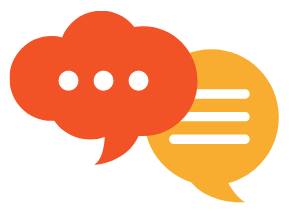 Communication and Language is developed throughout the year through high quality interactions, daily whole class discussions, group discussions, circle times, stories, singing, talk time activities, share a story booster activities,  speech and language interventions, WellComm activities and boosters, Elklan activities, library,  poetry basket poems and Helicopter Stories Communication and LanguageCommunication and Language is developed throughout the year through high quality interactions, daily whole class discussions, group discussions, circle times, stories, singing, talk time activities, share a story booster activities,  speech and language interventions, WellComm activities and boosters, Elklan activities, library,  poetry basket poems and Helicopter Stories Start to use words and simple sentences to communicate (CG)Begin to understand and act on simple instructions (CG)Start to use words and simple sentences to communicate (CG)Begin to understand and act on simple instructions (CG)Start to use words and simple sentences to communicate (CG)Begin to understand and act on simple instructions (CG)Start to use words and simple sentences to communicate (CG)Begin to understand and act on simple instructions (CG)Sit and listen for a short period of time e.g. storytime (CG)Begin to take turns to talk (CG)Sit and listen for a short period of time e.g. storytime (CG)Begin to take turns to talk (CG)Sit and listen for a short period of time e.g. storytime (CG)Begin to take turns to talk (CG)Sit and listen for a short period of time e.g. storytime (CG)Begin to take turns to talk (CG)Sit and listen for a short period of time e.g. storytime (CG)Begin to take turns to talk (CG)Use a wider range of vocabulary. (CG)Begin to understand a basic question and answer appropriately (what/ when) (CG)Use a wider range of vocabulary. (CG)Begin to understand a basic question and answer appropriately (what/ when) (CG)Use a wider range of vocabulary. (CG)Begin to understand a basic question and answer appropriately (what/ when) (CG)Use a wider range of vocabulary. (CG)Begin to understand a basic question and answer appropriately (what/ when) (CG)Use a wider range of vocabulary. (CG)Begin to understand a basic question and answer appropriately (what/ when) (CG)Begin to use extended sentence using connective such as ‘and’ and ‘because’ (CG)Listen to longer stories and can answer questions about them (CG)Begin to use extended sentence using connective such as ‘and’ and ‘because’ (CG)Listen to longer stories and can answer questions about them (CG)Begin to use extended sentence using connective such as ‘and’ and ‘because’ (CG)Listen to longer stories and can answer questions about them (CG)Begin to use extended sentence using connective such as ‘and’ and ‘because’ (CG)Listen to longer stories and can answer questions about them (CG)Begin to use extended sentence using connective such as ‘and’ and ‘because’ (CG)Listen to longer stories and can answer questions about them (CG)Take turn in a simple conversation, waiting until it is their turn to talk (CG)To listen to a question linked to a particular theme and respond appropriately (CG)Take turn in a simple conversation, waiting until it is their turn to talk (CG)To listen to a question linked to a particular theme and respond appropriately (CG)Take turn in a simple conversation, waiting until it is their turn to talk (CG)To listen to a question linked to a particular theme and respond appropriately (CG)Take turn in a simple conversation, waiting until it is their turn to talk (CG)To listen to a question linked to a particular theme and respond appropriately (CG)Take turn in a simple conversation, waiting until it is their turn to talk (CG)To listen to a question linked to a particular theme and respond appropriately (CG)Begin to use clear sentences when talking to others (CG)To begin to understand ‘how’ and ‘why’ questions and answer appropriately (CG)Begin to use clear sentences when talking to others (CG)To begin to understand ‘how’ and ‘why’ questions and answer appropriately (CG)Begin to use clear sentences when talking to others (CG)To begin to understand ‘how’ and ‘why’ questions and answer appropriately (CG)Begin to use clear sentences when talking to others (CG)To begin to understand ‘how’ and ‘why’ questions and answer appropriately (CG)Communication and LanguageCommunication and Language is developed throughout the year through high quality interactions, daily whole class discussions, group discussions, circle times, stories, singing, talk time activities, share a story booster activities,  speech and language interventions, WellComm activities and boosters, Elklan activities, library,  poetry basket poems and Helicopter Stories Communication and LanguageCommunication and Language is developed throughout the year through high quality interactions, daily whole class discussions, group discussions, circle times, stories, singing, talk time activities, share a story booster activities,  speech and language interventions, WellComm activities and boosters, Elklan activities, library,  poetry basket poems and Helicopter Stories By the end of Nursery, children who are at a typical level of development will be able to: Listening & attention- focus their attention, listening to others in 1-1 or small groups when conversations interest them. They can listen to familiar stories with increasing attention & recall.Understanding- respond to simple instructions with more information & detail (2 steps). They begin to understand questions linked to who, what and where and is beginning to understand why and how questions. Speaking- begin to use more complex sentences when talking about things that are of interest to them. They use talk to explain what is happening and what might happen next. They are able to use language to recall past experiences.By the end of Nursery, children who are at a typical level of development will be able to: Listening & attention- focus their attention, listening to others in 1-1 or small groups when conversations interest them. They can listen to familiar stories with increasing attention & recall.Understanding- respond to simple instructions with more information & detail (2 steps). They begin to understand questions linked to who, what and where and is beginning to understand why and how questions. Speaking- begin to use more complex sentences when talking about things that are of interest to them. They use talk to explain what is happening and what might happen next. They are able to use language to recall past experiences.By the end of Nursery, children who are at a typical level of development will be able to: Listening & attention- focus their attention, listening to others in 1-1 or small groups when conversations interest them. They can listen to familiar stories with increasing attention & recall.Understanding- respond to simple instructions with more information & detail (2 steps). They begin to understand questions linked to who, what and where and is beginning to understand why and how questions. Speaking- begin to use more complex sentences when talking about things that are of interest to them. They use talk to explain what is happening and what might happen next. They are able to use language to recall past experiences.By the end of Nursery, children who are at a typical level of development will be able to: Listening & attention- focus their attention, listening to others in 1-1 or small groups when conversations interest them. They can listen to familiar stories with increasing attention & recall.Understanding- respond to simple instructions with more information & detail (2 steps). They begin to understand questions linked to who, what and where and is beginning to understand why and how questions. Speaking- begin to use more complex sentences when talking about things that are of interest to them. They use talk to explain what is happening and what might happen next. They are able to use language to recall past experiences.By the end of Nursery, children who are at a typical level of development will be able to: Listening & attention- focus their attention, listening to others in 1-1 or small groups when conversations interest them. They can listen to familiar stories with increasing attention & recall.Understanding- respond to simple instructions with more information & detail (2 steps). They begin to understand questions linked to who, what and where and is beginning to understand why and how questions. Speaking- begin to use more complex sentences when talking about things that are of interest to them. They use talk to explain what is happening and what might happen next. They are able to use language to recall past experiences.By the end of Nursery, children who are at a typical level of development will be able to: Listening & attention- focus their attention, listening to others in 1-1 or small groups when conversations interest them. They can listen to familiar stories with increasing attention & recall.Understanding- respond to simple instructions with more information & detail (2 steps). They begin to understand questions linked to who, what and where and is beginning to understand why and how questions. Speaking- begin to use more complex sentences when talking about things that are of interest to them. They use talk to explain what is happening and what might happen next. They are able to use language to recall past experiences.By the end of Nursery, children who are at a typical level of development will be able to: Listening & attention- focus their attention, listening to others in 1-1 or small groups when conversations interest them. They can listen to familiar stories with increasing attention & recall.Understanding- respond to simple instructions with more information & detail (2 steps). They begin to understand questions linked to who, what and where and is beginning to understand why and how questions. Speaking- begin to use more complex sentences when talking about things that are of interest to them. They use talk to explain what is happening and what might happen next. They are able to use language to recall past experiences.By the end of Nursery, children who are at a typical level of development will be able to: Listening & attention- focus their attention, listening to others in 1-1 or small groups when conversations interest them. They can listen to familiar stories with increasing attention & recall.Understanding- respond to simple instructions with more information & detail (2 steps). They begin to understand questions linked to who, what and where and is beginning to understand why and how questions. Speaking- begin to use more complex sentences when talking about things that are of interest to them. They use talk to explain what is happening and what might happen next. They are able to use language to recall past experiences.By the end of Nursery, children who are at a typical level of development will be able to: Listening & attention- focus their attention, listening to others in 1-1 or small groups when conversations interest them. They can listen to familiar stories with increasing attention & recall.Understanding- respond to simple instructions with more information & detail (2 steps). They begin to understand questions linked to who, what and where and is beginning to understand why and how questions. Speaking- begin to use more complex sentences when talking about things that are of interest to them. They use talk to explain what is happening and what might happen next. They are able to use language to recall past experiences.By the end of Nursery, children who are at a typical level of development will be able to: Listening & attention- focus their attention, listening to others in 1-1 or small groups when conversations interest them. They can listen to familiar stories with increasing attention & recall.Understanding- respond to simple instructions with more information & detail (2 steps). They begin to understand questions linked to who, what and where and is beginning to understand why and how questions. Speaking- begin to use more complex sentences when talking about things that are of interest to them. They use talk to explain what is happening and what might happen next. They are able to use language to recall past experiences.By the end of Nursery, children who are at a typical level of development will be able to: Listening & attention- focus their attention, listening to others in 1-1 or small groups when conversations interest them. They can listen to familiar stories with increasing attention & recall.Understanding- respond to simple instructions with more information & detail (2 steps). They begin to understand questions linked to who, what and where and is beginning to understand why and how questions. Speaking- begin to use more complex sentences when talking about things that are of interest to them. They use talk to explain what is happening and what might happen next. They are able to use language to recall past experiences.By the end of Nursery, children who are at a typical level of development will be able to: Listening & attention- focus their attention, listening to others in 1-1 or small groups when conversations interest them. They can listen to familiar stories with increasing attention & recall.Understanding- respond to simple instructions with more information & detail (2 steps). They begin to understand questions linked to who, what and where and is beginning to understand why and how questions. Speaking- begin to use more complex sentences when talking about things that are of interest to them. They use talk to explain what is happening and what might happen next. They are able to use language to recall past experiences.By the end of Nursery, children who are at a typical level of development will be able to: Listening & attention- focus their attention, listening to others in 1-1 or small groups when conversations interest them. They can listen to familiar stories with increasing attention & recall.Understanding- respond to simple instructions with more information & detail (2 steps). They begin to understand questions linked to who, what and where and is beginning to understand why and how questions. Speaking- begin to use more complex sentences when talking about things that are of interest to them. They use talk to explain what is happening and what might happen next. They are able to use language to recall past experiences.By the end of Nursery, children who are at a typical level of development will be able to: Listening & attention- focus their attention, listening to others in 1-1 or small groups when conversations interest them. They can listen to familiar stories with increasing attention & recall.Understanding- respond to simple instructions with more information & detail (2 steps). They begin to understand questions linked to who, what and where and is beginning to understand why and how questions. Speaking- begin to use more complex sentences when talking about things that are of interest to them. They use talk to explain what is happening and what might happen next. They are able to use language to recall past experiences.By the end of Nursery, children who are at a typical level of development will be able to: Listening & attention- focus their attention, listening to others in 1-1 or small groups when conversations interest them. They can listen to familiar stories with increasing attention & recall.Understanding- respond to simple instructions with more information & detail (2 steps). They begin to understand questions linked to who, what and where and is beginning to understand why and how questions. Speaking- begin to use more complex sentences when talking about things that are of interest to them. They use talk to explain what is happening and what might happen next. They are able to use language to recall past experiences.By the end of Nursery, children who are at a typical level of development will be able to: Listening & attention- focus their attention, listening to others in 1-1 or small groups when conversations interest them. They can listen to familiar stories with increasing attention & recall.Understanding- respond to simple instructions with more information & detail (2 steps). They begin to understand questions linked to who, what and where and is beginning to understand why and how questions. Speaking- begin to use more complex sentences when talking about things that are of interest to them. They use talk to explain what is happening and what might happen next. They are able to use language to recall past experiences.By the end of Nursery, children who are at a typical level of development will be able to: Listening & attention- focus their attention, listening to others in 1-1 or small groups when conversations interest them. They can listen to familiar stories with increasing attention & recall.Understanding- respond to simple instructions with more information & detail (2 steps). They begin to understand questions linked to who, what and where and is beginning to understand why and how questions. Speaking- begin to use more complex sentences when talking about things that are of interest to them. They use talk to explain what is happening and what might happen next. They are able to use language to recall past experiences.By the end of Nursery, children who are at a typical level of development will be able to: Listening & attention- focus their attention, listening to others in 1-1 or small groups when conversations interest them. They can listen to familiar stories with increasing attention & recall.Understanding- respond to simple instructions with more information & detail (2 steps). They begin to understand questions linked to who, what and where and is beginning to understand why and how questions. Speaking- begin to use more complex sentences when talking about things that are of interest to them. They use talk to explain what is happening and what might happen next. They are able to use language to recall past experiences.By the end of Nursery, children who are at a typical level of development will be able to: Listening & attention- focus their attention, listening to others in 1-1 or small groups when conversations interest them. They can listen to familiar stories with increasing attention & recall.Understanding- respond to simple instructions with more information & detail (2 steps). They begin to understand questions linked to who, what and where and is beginning to understand why and how questions. Speaking- begin to use more complex sentences when talking about things that are of interest to them. They use talk to explain what is happening and what might happen next. They are able to use language to recall past experiences.By the end of Nursery, children who are at a typical level of development will be able to: Listening & attention- focus their attention, listening to others in 1-1 or small groups when conversations interest them. They can listen to familiar stories with increasing attention & recall.Understanding- respond to simple instructions with more information & detail (2 steps). They begin to understand questions linked to who, what and where and is beginning to understand why and how questions. Speaking- begin to use more complex sentences when talking about things that are of interest to them. They use talk to explain what is happening and what might happen next. They are able to use language to recall past experiences.By the end of Nursery, children who are at a typical level of development will be able to: Listening & attention- focus their attention, listening to others in 1-1 or small groups when conversations interest them. They can listen to familiar stories with increasing attention & recall.Understanding- respond to simple instructions with more information & detail (2 steps). They begin to understand questions linked to who, what and where and is beginning to understand why and how questions. Speaking- begin to use more complex sentences when talking about things that are of interest to them. They use talk to explain what is happening and what might happen next. They are able to use language to recall past experiences.By the end of Nursery, children who are at a typical level of development will be able to: Listening & attention- focus their attention, listening to others in 1-1 or small groups when conversations interest them. They can listen to familiar stories with increasing attention & recall.Understanding- respond to simple instructions with more information & detail (2 steps). They begin to understand questions linked to who, what and where and is beginning to understand why and how questions. Speaking- begin to use more complex sentences when talking about things that are of interest to them. They use talk to explain what is happening and what might happen next. They are able to use language to recall past experiences.By the end of Nursery, children who are at a typical level of development will be able to: Listening & attention- focus their attention, listening to others in 1-1 or small groups when conversations interest them. They can listen to familiar stories with increasing attention & recall.Understanding- respond to simple instructions with more information & detail (2 steps). They begin to understand questions linked to who, what and where and is beginning to understand why and how questions. Speaking- begin to use more complex sentences when talking about things that are of interest to them. They use talk to explain what is happening and what might happen next. They are able to use language to recall past experiences.By the end of Nursery, children who are at a typical level of development will be able to: Listening & attention- focus their attention, listening to others in 1-1 or small groups when conversations interest them. They can listen to familiar stories with increasing attention & recall.Understanding- respond to simple instructions with more information & detail (2 steps). They begin to understand questions linked to who, what and where and is beginning to understand why and how questions. Speaking- begin to use more complex sentences when talking about things that are of interest to them. They use talk to explain what is happening and what might happen next. They are able to use language to recall past experiences.By the end of Nursery, children who are at a typical level of development will be able to: Listening & attention- focus their attention, listening to others in 1-1 or small groups when conversations interest them. They can listen to familiar stories with increasing attention & recall.Understanding- respond to simple instructions with more information & detail (2 steps). They begin to understand questions linked to who, what and where and is beginning to understand why and how questions. Speaking- begin to use more complex sentences when talking about things that are of interest to them. They use talk to explain what is happening and what might happen next. They are able to use language to recall past experiences.By the end of Nursery, children who are at a typical level of development will be able to: Listening & attention- focus their attention, listening to others in 1-1 or small groups when conversations interest them. They can listen to familiar stories with increasing attention & recall.Understanding- respond to simple instructions with more information & detail (2 steps). They begin to understand questions linked to who, what and where and is beginning to understand why and how questions. Speaking- begin to use more complex sentences when talking about things that are of interest to them. They use talk to explain what is happening and what might happen next. They are able to use language to recall past experiences.By the end of Nursery, children who are at a typical level of development will be able to: Listening & attention- focus their attention, listening to others in 1-1 or small groups when conversations interest them. They can listen to familiar stories with increasing attention & recall.Understanding- respond to simple instructions with more information & detail (2 steps). They begin to understand questions linked to who, what and where and is beginning to understand why and how questions. Speaking- begin to use more complex sentences when talking about things that are of interest to them. They use talk to explain what is happening and what might happen next. They are able to use language to recall past experiences.By the end of Nursery, children who are at a typical level of development will be able to: Listening & attention- focus their attention, listening to others in 1-1 or small groups when conversations interest them. They can listen to familiar stories with increasing attention & recall.Understanding- respond to simple instructions with more information & detail (2 steps). They begin to understand questions linked to who, what and where and is beginning to understand why and how questions. Speaking- begin to use more complex sentences when talking about things that are of interest to them. They use talk to explain what is happening and what might happen next. They are able to use language to recall past experiences.Personal, Social and Emotional Development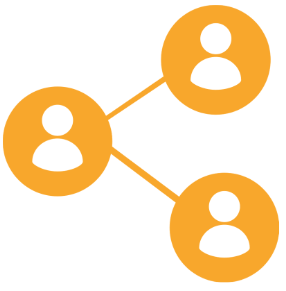 Children develop their personal, social and emotional skills throughout the year through quality interactions with staff,  circle time activities, Personal, Social and Emotional DevelopmentChildren develop their personal, social and emotional skills throughout the year through quality interactions with staff,  circle time activities, To separate confidently from their adult (CG)Start to show some independence with clothes (CG)Become more aware of their environment and activities which interest them (CG)To separate confidently from their adult (CG)Start to show some independence with clothes (CG)Become more aware of their environment and activities which interest them (CG)To separate confidently from their adult (CG)Start to show some independence with clothes (CG)Become more aware of their environment and activities which interest them (CG)To separate confidently from their adult (CG)Start to show some independence with clothes (CG)Become more aware of their environment and activities which interest them (CG)Begin to show some independence with toileting and basic hygiene (CG)Begin to follow basic rules and routines with some help (CG)Begin to share toys and activities with others with some adult support (CG)Begin to show some independence with toileting and basic hygiene (CG)Begin to follow basic rules and routines with some help (CG)Begin to share toys and activities with others with some adult support (CG)Begin to show some independence with toileting and basic hygiene (CG)Begin to follow basic rules and routines with some help (CG)Begin to share toys and activities with others with some adult support (CG)Begin to show some independence with toileting and basic hygiene (CG)Begin to follow basic rules and routines with some help (CG)Begin to share toys and activities with others with some adult support (CG)Begin to show some independence with toileting and basic hygiene (CG)Begin to follow basic rules and routines with some help (CG)Begin to share toys and activities with others with some adult support (CG)Begin to listen to what is said and respond to others (CG)Begin to take turns with others with some support (CG)Begin to listen to what is said and respond to others (CG)Begin to take turns with others with some support (CG)Begin to listen to what is said and respond to others (CG)Begin to take turns with others with some support (CG)Begin to listen to what is said and respond to others (CG)Begin to take turns with others with some support (CG)Begin to listen to what is said and respond to others (CG)Begin to take turns with others with some support (CG)To select and use activities independently and appropriately (CG)Develop friendships and play with a range of children(CG)To select and use activities independently and appropriately (CG)Develop friendships and play with a range of children(CG)To select and use activities independently and appropriately (CG)Develop friendships and play with a range of children(CG)To select and use activities independently and appropriately (CG)Develop friendships and play with a range of children(CG)To select and use activities independently and appropriately (CG)Develop friendships and play with a range of children(CG)Become more independent in their self-care (CG)Begin to follow rules without support (CG)Begin to show a range of emotions such as happy, exited or sad (CG)Become more independent in their self-care (CG)Begin to follow rules without support (CG)Begin to show a range of emotions such as happy, exited or sad (CG)Become more independent in their self-care (CG)Begin to follow rules without support (CG)Begin to show a range of emotions such as happy, exited or sad (CG)Become more independent in their self-care (CG)Begin to follow rules without support (CG)Begin to show a range of emotions such as happy, exited or sad (CG)Become more independent in their self-care (CG)Begin to follow rules without support (CG)Begin to show a range of emotions such as happy, exited or sad (CG)Begin to talk to others about their feelings (CG)Begin to talk to others to solve a problem or resolve a conflict (CG)Start to make healthy choices in regards to eating and exercise (CG)Begin to talk to others about their feelings (CG)Begin to talk to others to solve a problem or resolve a conflict (CG)Start to make healthy choices in regards to eating and exercise (CG)Begin to talk to others about their feelings (CG)Begin to talk to others to solve a problem or resolve a conflict (CG)Start to make healthy choices in regards to eating and exercise (CG)Begin to talk to others about their feelings (CG)Begin to talk to others to solve a problem or resolve a conflict (CG)Start to make healthy choices in regards to eating and exercise (CG)Personal, Social and Emotional DevelopmentChildren develop their personal, social and emotional skills throughout the year through quality interactions with staff,  circle time activities, Personal, Social and Emotional DevelopmentChildren develop their personal, social and emotional skills throughout the year through quality interactions with staff,  circle time activities, 	By the end of Nursery, children who are at a typical level of development will be able to:Self-regulation – select and use activities and resources very little help and enjoy the responsibility of carrying out a small task. They are more outgoing towards other unfamiliar and in new social situations. They talk with increasing confidence towards other children whilst playing, and will communicate freely about their own homes and communities. They are pleased to welcome and value praise for what they have done and show increasing confidence in asking adults for help. Managing-self – show an awareness of their own feelings and know that some actions and words can hurt others. They are beginning to accept the needs of other children and take turns sharing. They can usually tolerate delay and are beginning to understand that their wishes cannot always be met. They are beginning to adapt their behaviour to different events, social situations and changes in their own routines. Building relationships – demonstrate friendly behaviour, initiate conversations and are forming good relationships with peers and familiar adults. They play in small groups building up role-play activities with others. They are beginning to initiate play, keeping play going by what others are saying or doing. They are starting to offer cues for peers to join in their play. 	By the end of Nursery, children who are at a typical level of development will be able to:Self-regulation – select and use activities and resources very little help and enjoy the responsibility of carrying out a small task. They are more outgoing towards other unfamiliar and in new social situations. They talk with increasing confidence towards other children whilst playing, and will communicate freely about their own homes and communities. They are pleased to welcome and value praise for what they have done and show increasing confidence in asking adults for help. Managing-self – show an awareness of their own feelings and know that some actions and words can hurt others. They are beginning to accept the needs of other children and take turns sharing. They can usually tolerate delay and are beginning to understand that their wishes cannot always be met. They are beginning to adapt their behaviour to different events, social situations and changes in their own routines. Building relationships – demonstrate friendly behaviour, initiate conversations and are forming good relationships with peers and familiar adults. They play in small groups building up role-play activities with others. They are beginning to initiate play, keeping play going by what others are saying or doing. They are starting to offer cues for peers to join in their play. 	By the end of Nursery, children who are at a typical level of development will be able to:Self-regulation – select and use activities and resources very little help and enjoy the responsibility of carrying out a small task. They are more outgoing towards other unfamiliar and in new social situations. They talk with increasing confidence towards other children whilst playing, and will communicate freely about their own homes and communities. They are pleased to welcome and value praise for what they have done and show increasing confidence in asking adults for help. Managing-self – show an awareness of their own feelings and know that some actions and words can hurt others. They are beginning to accept the needs of other children and take turns sharing. They can usually tolerate delay and are beginning to understand that their wishes cannot always be met. They are beginning to adapt their behaviour to different events, social situations and changes in their own routines. Building relationships – demonstrate friendly behaviour, initiate conversations and are forming good relationships with peers and familiar adults. They play in small groups building up role-play activities with others. They are beginning to initiate play, keeping play going by what others are saying or doing. They are starting to offer cues for peers to join in their play. 	By the end of Nursery, children who are at a typical level of development will be able to:Self-regulation – select and use activities and resources very little help and enjoy the responsibility of carrying out a small task. They are more outgoing towards other unfamiliar and in new social situations. They talk with increasing confidence towards other children whilst playing, and will communicate freely about their own homes and communities. They are pleased to welcome and value praise for what they have done and show increasing confidence in asking adults for help. Managing-self – show an awareness of their own feelings and know that some actions and words can hurt others. They are beginning to accept the needs of other children and take turns sharing. They can usually tolerate delay and are beginning to understand that their wishes cannot always be met. They are beginning to adapt their behaviour to different events, social situations and changes in their own routines. Building relationships – demonstrate friendly behaviour, initiate conversations and are forming good relationships with peers and familiar adults. They play in small groups building up role-play activities with others. They are beginning to initiate play, keeping play going by what others are saying or doing. They are starting to offer cues for peers to join in their play. 	By the end of Nursery, children who are at a typical level of development will be able to:Self-regulation – select and use activities and resources very little help and enjoy the responsibility of carrying out a small task. They are more outgoing towards other unfamiliar and in new social situations. They talk with increasing confidence towards other children whilst playing, and will communicate freely about their own homes and communities. They are pleased to welcome and value praise for what they have done and show increasing confidence in asking adults for help. Managing-self – show an awareness of their own feelings and know that some actions and words can hurt others. They are beginning to accept the needs of other children and take turns sharing. They can usually tolerate delay and are beginning to understand that their wishes cannot always be met. They are beginning to adapt their behaviour to different events, social situations and changes in their own routines. Building relationships – demonstrate friendly behaviour, initiate conversations and are forming good relationships with peers and familiar adults. They play in small groups building up role-play activities with others. They are beginning to initiate play, keeping play going by what others are saying or doing. They are starting to offer cues for peers to join in their play. 	By the end of Nursery, children who are at a typical level of development will be able to:Self-regulation – select and use activities and resources very little help and enjoy the responsibility of carrying out a small task. They are more outgoing towards other unfamiliar and in new social situations. They talk with increasing confidence towards other children whilst playing, and will communicate freely about their own homes and communities. They are pleased to welcome and value praise for what they have done and show increasing confidence in asking adults for help. Managing-self – show an awareness of their own feelings and know that some actions and words can hurt others. They are beginning to accept the needs of other children and take turns sharing. They can usually tolerate delay and are beginning to understand that their wishes cannot always be met. They are beginning to adapt their behaviour to different events, social situations and changes in their own routines. Building relationships – demonstrate friendly behaviour, initiate conversations and are forming good relationships with peers and familiar adults. They play in small groups building up role-play activities with others. They are beginning to initiate play, keeping play going by what others are saying or doing. They are starting to offer cues for peers to join in their play. 	By the end of Nursery, children who are at a typical level of development will be able to:Self-regulation – select and use activities and resources very little help and enjoy the responsibility of carrying out a small task. They are more outgoing towards other unfamiliar and in new social situations. They talk with increasing confidence towards other children whilst playing, and will communicate freely about their own homes and communities. They are pleased to welcome and value praise for what they have done and show increasing confidence in asking adults for help. Managing-self – show an awareness of their own feelings and know that some actions and words can hurt others. They are beginning to accept the needs of other children and take turns sharing. They can usually tolerate delay and are beginning to understand that their wishes cannot always be met. They are beginning to adapt their behaviour to different events, social situations and changes in their own routines. Building relationships – demonstrate friendly behaviour, initiate conversations and are forming good relationships with peers and familiar adults. They play in small groups building up role-play activities with others. They are beginning to initiate play, keeping play going by what others are saying or doing. They are starting to offer cues for peers to join in their play. 	By the end of Nursery, children who are at a typical level of development will be able to:Self-regulation – select and use activities and resources very little help and enjoy the responsibility of carrying out a small task. They are more outgoing towards other unfamiliar and in new social situations. They talk with increasing confidence towards other children whilst playing, and will communicate freely about their own homes and communities. They are pleased to welcome and value praise for what they have done and show increasing confidence in asking adults for help. Managing-self – show an awareness of their own feelings and know that some actions and words can hurt others. They are beginning to accept the needs of other children and take turns sharing. They can usually tolerate delay and are beginning to understand that their wishes cannot always be met. They are beginning to adapt their behaviour to different events, social situations and changes in their own routines. Building relationships – demonstrate friendly behaviour, initiate conversations and are forming good relationships with peers and familiar adults. They play in small groups building up role-play activities with others. They are beginning to initiate play, keeping play going by what others are saying or doing. They are starting to offer cues for peers to join in their play. 	By the end of Nursery, children who are at a typical level of development will be able to:Self-regulation – select and use activities and resources very little help and enjoy the responsibility of carrying out a small task. They are more outgoing towards other unfamiliar and in new social situations. They talk with increasing confidence towards other children whilst playing, and will communicate freely about their own homes and communities. They are pleased to welcome and value praise for what they have done and show increasing confidence in asking adults for help. Managing-self – show an awareness of their own feelings and know that some actions and words can hurt others. They are beginning to accept the needs of other children and take turns sharing. They can usually tolerate delay and are beginning to understand that their wishes cannot always be met. They are beginning to adapt their behaviour to different events, social situations and changes in their own routines. Building relationships – demonstrate friendly behaviour, initiate conversations and are forming good relationships with peers and familiar adults. They play in small groups building up role-play activities with others. They are beginning to initiate play, keeping play going by what others are saying or doing. They are starting to offer cues for peers to join in their play. 	By the end of Nursery, children who are at a typical level of development will be able to:Self-regulation – select and use activities and resources very little help and enjoy the responsibility of carrying out a small task. They are more outgoing towards other unfamiliar and in new social situations. They talk with increasing confidence towards other children whilst playing, and will communicate freely about their own homes and communities. They are pleased to welcome and value praise for what they have done and show increasing confidence in asking adults for help. Managing-self – show an awareness of their own feelings and know that some actions and words can hurt others. They are beginning to accept the needs of other children and take turns sharing. They can usually tolerate delay and are beginning to understand that their wishes cannot always be met. They are beginning to adapt their behaviour to different events, social situations and changes in their own routines. Building relationships – demonstrate friendly behaviour, initiate conversations and are forming good relationships with peers and familiar adults. They play in small groups building up role-play activities with others. They are beginning to initiate play, keeping play going by what others are saying or doing. They are starting to offer cues for peers to join in their play. 	By the end of Nursery, children who are at a typical level of development will be able to:Self-regulation – select and use activities and resources very little help and enjoy the responsibility of carrying out a small task. They are more outgoing towards other unfamiliar and in new social situations. They talk with increasing confidence towards other children whilst playing, and will communicate freely about their own homes and communities. They are pleased to welcome and value praise for what they have done and show increasing confidence in asking adults for help. Managing-self – show an awareness of their own feelings and know that some actions and words can hurt others. They are beginning to accept the needs of other children and take turns sharing. They can usually tolerate delay and are beginning to understand that their wishes cannot always be met. They are beginning to adapt their behaviour to different events, social situations and changes in their own routines. Building relationships – demonstrate friendly behaviour, initiate conversations and are forming good relationships with peers and familiar adults. They play in small groups building up role-play activities with others. They are beginning to initiate play, keeping play going by what others are saying or doing. They are starting to offer cues for peers to join in their play. 	By the end of Nursery, children who are at a typical level of development will be able to:Self-regulation – select and use activities and resources very little help and enjoy the responsibility of carrying out a small task. They are more outgoing towards other unfamiliar and in new social situations. They talk with increasing confidence towards other children whilst playing, and will communicate freely about their own homes and communities. They are pleased to welcome and value praise for what they have done and show increasing confidence in asking adults for help. Managing-self – show an awareness of their own feelings and know that some actions and words can hurt others. They are beginning to accept the needs of other children and take turns sharing. They can usually tolerate delay and are beginning to understand that their wishes cannot always be met. They are beginning to adapt their behaviour to different events, social situations and changes in their own routines. Building relationships – demonstrate friendly behaviour, initiate conversations and are forming good relationships with peers and familiar adults. They play in small groups building up role-play activities with others. They are beginning to initiate play, keeping play going by what others are saying or doing. They are starting to offer cues for peers to join in their play. 	By the end of Nursery, children who are at a typical level of development will be able to:Self-regulation – select and use activities and resources very little help and enjoy the responsibility of carrying out a small task. They are more outgoing towards other unfamiliar and in new social situations. They talk with increasing confidence towards other children whilst playing, and will communicate freely about their own homes and communities. They are pleased to welcome and value praise for what they have done and show increasing confidence in asking adults for help. Managing-self – show an awareness of their own feelings and know that some actions and words can hurt others. They are beginning to accept the needs of other children and take turns sharing. They can usually tolerate delay and are beginning to understand that their wishes cannot always be met. They are beginning to adapt their behaviour to different events, social situations and changes in their own routines. Building relationships – demonstrate friendly behaviour, initiate conversations and are forming good relationships with peers and familiar adults. They play in small groups building up role-play activities with others. They are beginning to initiate play, keeping play going by what others are saying or doing. They are starting to offer cues for peers to join in their play. 	By the end of Nursery, children who are at a typical level of development will be able to:Self-regulation – select and use activities and resources very little help and enjoy the responsibility of carrying out a small task. They are more outgoing towards other unfamiliar and in new social situations. They talk with increasing confidence towards other children whilst playing, and will communicate freely about their own homes and communities. They are pleased to welcome and value praise for what they have done and show increasing confidence in asking adults for help. Managing-self – show an awareness of their own feelings and know that some actions and words can hurt others. They are beginning to accept the needs of other children and take turns sharing. They can usually tolerate delay and are beginning to understand that their wishes cannot always be met. They are beginning to adapt their behaviour to different events, social situations and changes in their own routines. Building relationships – demonstrate friendly behaviour, initiate conversations and are forming good relationships with peers and familiar adults. They play in small groups building up role-play activities with others. They are beginning to initiate play, keeping play going by what others are saying or doing. They are starting to offer cues for peers to join in their play. 	By the end of Nursery, children who are at a typical level of development will be able to:Self-regulation – select and use activities and resources very little help and enjoy the responsibility of carrying out a small task. They are more outgoing towards other unfamiliar and in new social situations. They talk with increasing confidence towards other children whilst playing, and will communicate freely about their own homes and communities. They are pleased to welcome and value praise for what they have done and show increasing confidence in asking adults for help. Managing-self – show an awareness of their own feelings and know that some actions and words can hurt others. They are beginning to accept the needs of other children and take turns sharing. They can usually tolerate delay and are beginning to understand that their wishes cannot always be met. They are beginning to adapt their behaviour to different events, social situations and changes in their own routines. Building relationships – demonstrate friendly behaviour, initiate conversations and are forming good relationships with peers and familiar adults. They play in small groups building up role-play activities with others. They are beginning to initiate play, keeping play going by what others are saying or doing. They are starting to offer cues for peers to join in their play. 	By the end of Nursery, children who are at a typical level of development will be able to:Self-regulation – select and use activities and resources very little help and enjoy the responsibility of carrying out a small task. They are more outgoing towards other unfamiliar and in new social situations. They talk with increasing confidence towards other children whilst playing, and will communicate freely about their own homes and communities. They are pleased to welcome and value praise for what they have done and show increasing confidence in asking adults for help. Managing-self – show an awareness of their own feelings and know that some actions and words can hurt others. They are beginning to accept the needs of other children and take turns sharing. They can usually tolerate delay and are beginning to understand that their wishes cannot always be met. They are beginning to adapt their behaviour to different events, social situations and changes in their own routines. Building relationships – demonstrate friendly behaviour, initiate conversations and are forming good relationships with peers and familiar adults. They play in small groups building up role-play activities with others. They are beginning to initiate play, keeping play going by what others are saying or doing. They are starting to offer cues for peers to join in their play. 	By the end of Nursery, children who are at a typical level of development will be able to:Self-regulation – select and use activities and resources very little help and enjoy the responsibility of carrying out a small task. They are more outgoing towards other unfamiliar and in new social situations. They talk with increasing confidence towards other children whilst playing, and will communicate freely about their own homes and communities. They are pleased to welcome and value praise for what they have done and show increasing confidence in asking adults for help. Managing-self – show an awareness of their own feelings and know that some actions and words can hurt others. They are beginning to accept the needs of other children and take turns sharing. They can usually tolerate delay and are beginning to understand that their wishes cannot always be met. They are beginning to adapt their behaviour to different events, social situations and changes in their own routines. Building relationships – demonstrate friendly behaviour, initiate conversations and are forming good relationships with peers and familiar adults. They play in small groups building up role-play activities with others. They are beginning to initiate play, keeping play going by what others are saying or doing. They are starting to offer cues for peers to join in their play. 	By the end of Nursery, children who are at a typical level of development will be able to:Self-regulation – select and use activities and resources very little help and enjoy the responsibility of carrying out a small task. They are more outgoing towards other unfamiliar and in new social situations. They talk with increasing confidence towards other children whilst playing, and will communicate freely about their own homes and communities. They are pleased to welcome and value praise for what they have done and show increasing confidence in asking adults for help. Managing-self – show an awareness of their own feelings and know that some actions and words can hurt others. They are beginning to accept the needs of other children and take turns sharing. They can usually tolerate delay and are beginning to understand that their wishes cannot always be met. They are beginning to adapt their behaviour to different events, social situations and changes in their own routines. Building relationships – demonstrate friendly behaviour, initiate conversations and are forming good relationships with peers and familiar adults. They play in small groups building up role-play activities with others. They are beginning to initiate play, keeping play going by what others are saying or doing. They are starting to offer cues for peers to join in their play. 	By the end of Nursery, children who are at a typical level of development will be able to:Self-regulation – select and use activities and resources very little help and enjoy the responsibility of carrying out a small task. They are more outgoing towards other unfamiliar and in new social situations. They talk with increasing confidence towards other children whilst playing, and will communicate freely about their own homes and communities. They are pleased to welcome and value praise for what they have done and show increasing confidence in asking adults for help. Managing-self – show an awareness of their own feelings and know that some actions and words can hurt others. They are beginning to accept the needs of other children and take turns sharing. They can usually tolerate delay and are beginning to understand that their wishes cannot always be met. They are beginning to adapt their behaviour to different events, social situations and changes in their own routines. Building relationships – demonstrate friendly behaviour, initiate conversations and are forming good relationships with peers and familiar adults. They play in small groups building up role-play activities with others. They are beginning to initiate play, keeping play going by what others are saying or doing. They are starting to offer cues for peers to join in their play. 	By the end of Nursery, children who are at a typical level of development will be able to:Self-regulation – select and use activities and resources very little help and enjoy the responsibility of carrying out a small task. They are more outgoing towards other unfamiliar and in new social situations. They talk with increasing confidence towards other children whilst playing, and will communicate freely about their own homes and communities. They are pleased to welcome and value praise for what they have done and show increasing confidence in asking adults for help. Managing-self – show an awareness of their own feelings and know that some actions and words can hurt others. They are beginning to accept the needs of other children and take turns sharing. They can usually tolerate delay and are beginning to understand that their wishes cannot always be met. They are beginning to adapt their behaviour to different events, social situations and changes in their own routines. Building relationships – demonstrate friendly behaviour, initiate conversations and are forming good relationships with peers and familiar adults. They play in small groups building up role-play activities with others. They are beginning to initiate play, keeping play going by what others are saying or doing. They are starting to offer cues for peers to join in their play. 	By the end of Nursery, children who are at a typical level of development will be able to:Self-regulation – select and use activities and resources very little help and enjoy the responsibility of carrying out a small task. They are more outgoing towards other unfamiliar and in new social situations. They talk with increasing confidence towards other children whilst playing, and will communicate freely about their own homes and communities. They are pleased to welcome and value praise for what they have done and show increasing confidence in asking adults for help. Managing-self – show an awareness of their own feelings and know that some actions and words can hurt others. They are beginning to accept the needs of other children and take turns sharing. They can usually tolerate delay and are beginning to understand that their wishes cannot always be met. They are beginning to adapt their behaviour to different events, social situations and changes in their own routines. Building relationships – demonstrate friendly behaviour, initiate conversations and are forming good relationships with peers and familiar adults. They play in small groups building up role-play activities with others. They are beginning to initiate play, keeping play going by what others are saying or doing. They are starting to offer cues for peers to join in their play. 	By the end of Nursery, children who are at a typical level of development will be able to:Self-regulation – select and use activities and resources very little help and enjoy the responsibility of carrying out a small task. They are more outgoing towards other unfamiliar and in new social situations. They talk with increasing confidence towards other children whilst playing, and will communicate freely about their own homes and communities. They are pleased to welcome and value praise for what they have done and show increasing confidence in asking adults for help. Managing-self – show an awareness of their own feelings and know that some actions and words can hurt others. They are beginning to accept the needs of other children and take turns sharing. They can usually tolerate delay and are beginning to understand that their wishes cannot always be met. They are beginning to adapt their behaviour to different events, social situations and changes in their own routines. Building relationships – demonstrate friendly behaviour, initiate conversations and are forming good relationships with peers and familiar adults. They play in small groups building up role-play activities with others. They are beginning to initiate play, keeping play going by what others are saying or doing. They are starting to offer cues for peers to join in their play. 	By the end of Nursery, children who are at a typical level of development will be able to:Self-regulation – select and use activities and resources very little help and enjoy the responsibility of carrying out a small task. They are more outgoing towards other unfamiliar and in new social situations. They talk with increasing confidence towards other children whilst playing, and will communicate freely about their own homes and communities. They are pleased to welcome and value praise for what they have done and show increasing confidence in asking adults for help. Managing-self – show an awareness of their own feelings and know that some actions and words can hurt others. They are beginning to accept the needs of other children and take turns sharing. They can usually tolerate delay and are beginning to understand that their wishes cannot always be met. They are beginning to adapt their behaviour to different events, social situations and changes in their own routines. Building relationships – demonstrate friendly behaviour, initiate conversations and are forming good relationships with peers and familiar adults. They play in small groups building up role-play activities with others. They are beginning to initiate play, keeping play going by what others are saying or doing. They are starting to offer cues for peers to join in their play. 	By the end of Nursery, children who are at a typical level of development will be able to:Self-regulation – select and use activities and resources very little help and enjoy the responsibility of carrying out a small task. They are more outgoing towards other unfamiliar and in new social situations. They talk with increasing confidence towards other children whilst playing, and will communicate freely about their own homes and communities. They are pleased to welcome and value praise for what they have done and show increasing confidence in asking adults for help. Managing-self – show an awareness of their own feelings and know that some actions and words can hurt others. They are beginning to accept the needs of other children and take turns sharing. They can usually tolerate delay and are beginning to understand that their wishes cannot always be met. They are beginning to adapt their behaviour to different events, social situations and changes in their own routines. Building relationships – demonstrate friendly behaviour, initiate conversations and are forming good relationships with peers and familiar adults. They play in small groups building up role-play activities with others. They are beginning to initiate play, keeping play going by what others are saying or doing. They are starting to offer cues for peers to join in their play. 	By the end of Nursery, children who are at a typical level of development will be able to:Self-regulation – select and use activities and resources very little help and enjoy the responsibility of carrying out a small task. They are more outgoing towards other unfamiliar and in new social situations. They talk with increasing confidence towards other children whilst playing, and will communicate freely about their own homes and communities. They are pleased to welcome and value praise for what they have done and show increasing confidence in asking adults for help. Managing-self – show an awareness of their own feelings and know that some actions and words can hurt others. They are beginning to accept the needs of other children and take turns sharing. They can usually tolerate delay and are beginning to understand that their wishes cannot always be met. They are beginning to adapt their behaviour to different events, social situations and changes in their own routines. Building relationships – demonstrate friendly behaviour, initiate conversations and are forming good relationships with peers and familiar adults. They play in small groups building up role-play activities with others. They are beginning to initiate play, keeping play going by what others are saying or doing. They are starting to offer cues for peers to join in their play. 	By the end of Nursery, children who are at a typical level of development will be able to:Self-regulation – select and use activities and resources very little help and enjoy the responsibility of carrying out a small task. They are more outgoing towards other unfamiliar and in new social situations. They talk with increasing confidence towards other children whilst playing, and will communicate freely about their own homes and communities. They are pleased to welcome and value praise for what they have done and show increasing confidence in asking adults for help. Managing-self – show an awareness of their own feelings and know that some actions and words can hurt others. They are beginning to accept the needs of other children and take turns sharing. They can usually tolerate delay and are beginning to understand that their wishes cannot always be met. They are beginning to adapt their behaviour to different events, social situations and changes in their own routines. Building relationships – demonstrate friendly behaviour, initiate conversations and are forming good relationships with peers and familiar adults. They play in small groups building up role-play activities with others. They are beginning to initiate play, keeping play going by what others are saying or doing. They are starting to offer cues for peers to join in their play. 	By the end of Nursery, children who are at a typical level of development will be able to:Self-regulation – select and use activities and resources very little help and enjoy the responsibility of carrying out a small task. They are more outgoing towards other unfamiliar and in new social situations. They talk with increasing confidence towards other children whilst playing, and will communicate freely about their own homes and communities. They are pleased to welcome and value praise for what they have done and show increasing confidence in asking adults for help. Managing-self – show an awareness of their own feelings and know that some actions and words can hurt others. They are beginning to accept the needs of other children and take turns sharing. They can usually tolerate delay and are beginning to understand that their wishes cannot always be met. They are beginning to adapt their behaviour to different events, social situations and changes in their own routines. Building relationships – demonstrate friendly behaviour, initiate conversations and are forming good relationships with peers and familiar adults. They play in small groups building up role-play activities with others. They are beginning to initiate play, keeping play going by what others are saying or doing. They are starting to offer cues for peers to join in their play. 	By the end of Nursery, children who are at a typical level of development will be able to:Self-regulation – select and use activities and resources very little help and enjoy the responsibility of carrying out a small task. They are more outgoing towards other unfamiliar and in new social situations. They talk with increasing confidence towards other children whilst playing, and will communicate freely about their own homes and communities. They are pleased to welcome and value praise for what they have done and show increasing confidence in asking adults for help. Managing-self – show an awareness of their own feelings and know that some actions and words can hurt others. They are beginning to accept the needs of other children and take turns sharing. They can usually tolerate delay and are beginning to understand that their wishes cannot always be met. They are beginning to adapt their behaviour to different events, social situations and changes in their own routines. Building relationships – demonstrate friendly behaviour, initiate conversations and are forming good relationships with peers and familiar adults. They play in small groups building up role-play activities with others. They are beginning to initiate play, keeping play going by what others are saying or doing. They are starting to offer cues for peers to join in their play. Physical Development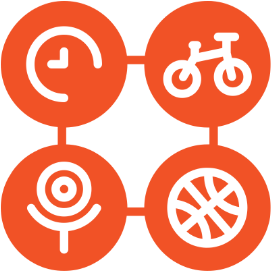 Children improve their gross and fine motor skills through PE sessions ( indoors), access to the outdoor balancing & climbing equipment (field) by engaging in classroom based activities such as  threading, cutting, weaving, playdough, large mark making, construction, drawing, have a go writing sessions, Dough Disco & Funky Fingers activitiesPhysical DevelopmentChildren improve their gross and fine motor skills through PE sessions ( indoors), access to the outdoor balancing & climbing equipment (field) by engaging in classroom based activities such as  threading, cutting, weaving, playdough, large mark making, construction, drawing, have a go writing sessions, Dough Disco & Funky Fingers activitiesBegin to run and stop (CG)Begin to use scooters and trikes (CG)Begin to climb steps, and balance with some support (CG)Access activities which involves using pincer grip/ nippy fingers such as beads, bricks, mark-making equipment etc (CG)Begin to run and stop (CG)Begin to use scooters and trikes (CG)Begin to climb steps, and balance with some support (CG)Access activities which involves using pincer grip/ nippy fingers such as beads, bricks, mark-making equipment etc (CG)Begin to run and stop (CG)Begin to use scooters and trikes (CG)Begin to climb steps, and balance with some support (CG)Access activities which involves using pincer grip/ nippy fingers such as beads, bricks, mark-making equipment etc (CG)Begin to run and stop (CG)Begin to use scooters and trikes (CG)Begin to climb steps, and balance with some support (CG)Access activities which involves using pincer grip/ nippy fingers such as beads, bricks, mark-making equipment etc (CG)Begin to develop their gross motor skills and can move in different ways (CG)Begin to use more control when picking up and using small equipment such as beads, bricks, mark-making equipment etc (CG)Begin to develop their gross motor skills and can move in different ways (CG)Begin to use more control when picking up and using small equipment such as beads, bricks, mark-making equipment etc (CG)Begin to develop their gross motor skills and can move in different ways (CG)Begin to use more control when picking up and using small equipment such as beads, bricks, mark-making equipment etc (CG)Begin to develop their gross motor skills and can move in different ways (CG)Begin to use more control when picking up and using small equipment such as beads, bricks, mark-making equipment etc (CG)Begin to develop their gross motor skills and can move in different ways (CG)Begin to use more control when picking up and using small equipment such as beads, bricks, mark-making equipment etc (CG)Begin to develop manipulation and control when using large equipment (CG)Begin to develop manipulation and control when using smaller equipment (CG)Begin to develop manipulation and control when using large equipment (CG)Begin to develop manipulation and control when using smaller equipment (CG)Begin to develop manipulation and control when using large equipment (CG)Begin to develop manipulation and control when using smaller equipment (CG)Begin to develop manipulation and control when using large equipment (CG)Begin to develop manipulation and control when using smaller equipment (CG)Begin to develop manipulation and control when using large equipment (CG)Begin to develop manipulation and control when using smaller equipment (CG)Show more confidence and control when using balancing and climbing equipment (CG)Begin to move in different ways- walking, jumping, hopping, crawling etc (CG)Use their fine motor skills to pick up small items and use with developing control (CG)Show more confidence and control when using balancing and climbing equipment (CG)Begin to move in different ways- walking, jumping, hopping, crawling etc (CG)Use their fine motor skills to pick up small items and use with developing control (CG)Show more confidence and control when using balancing and climbing equipment (CG)Begin to move in different ways- walking, jumping, hopping, crawling etc (CG)Use their fine motor skills to pick up small items and use with developing control (CG)Show more confidence and control when using balancing and climbing equipment (CG)Begin to move in different ways- walking, jumping, hopping, crawling etc (CG)Use their fine motor skills to pick up small items and use with developing control (CG)Show more confidence and control when using balancing and climbing equipment (CG)Begin to move in different ways- walking, jumping, hopping, crawling etc (CG)Use their fine motor skills to pick up small items and use with developing control (CG)Begin to move in different ways according to stimulus e.g. tempo of music (CG)Begin to show more control when holding one-handed equipment (CG)Begin to move in different ways according to stimulus e.g. tempo of music (CG)Begin to show more control when holding one-handed equipment (CG)Begin to move in different ways according to stimulus e.g. tempo of music (CG)Begin to show more control when holding one-handed equipment (CG)Begin to move in different ways according to stimulus e.g. tempo of music (CG)Begin to show more control when holding one-handed equipment (CG)Begin to move in different ways according to stimulus e.g. tempo of music (CG)Begin to show more control when holding one-handed equipment (CG)Show a preference for a dominant hand.Use their large body movements with control to move in a variety of ways (CG)Begin to refine their fine motor skills and pincer grip, using good control (CG)Show a preference for a dominant hand.Use their large body movements with control to move in a variety of ways (CG)Begin to refine their fine motor skills and pincer grip, using good control (CG)Show a preference for a dominant hand.Use their large body movements with control to move in a variety of ways (CG)Begin to refine their fine motor skills and pincer grip, using good control (CG)Show a preference for a dominant hand.Use their large body movements with control to move in a variety of ways (CG)Begin to refine their fine motor skills and pincer grip, using good control (CG)Physical DevelopmentChildren improve their gross and fine motor skills through PE sessions ( indoors), access to the outdoor balancing & climbing equipment (field) by engaging in classroom based activities such as  threading, cutting, weaving, playdough, large mark making, construction, drawing, have a go writing sessions, Dough Disco & Funky Fingers activitiesPhysical DevelopmentChildren improve their gross and fine motor skills through PE sessions ( indoors), access to the outdoor balancing & climbing equipment (field) by engaging in classroom based activities such as  threading, cutting, weaving, playdough, large mark making, construction, drawing, have a go writing sessions, Dough Disco & Funky Fingers activitiesPDBy the end of Nursery, children who are at a typical level of development in their gross motor skills will be able to: Move freely and with pleasure and confidence in a range of ways such as slithering, shuffling, rolling, crawling, walking, running, jumping, skipping, sliding and hopping. They can run skilfully and negotiate space successfully, adjusting speed or direction to avoid obstacles. They are beginning to show control when throwing and catching a large ball. By the end of Nursery, children who are at a typical level of development in their fine motor skills will be able to: Begin to use a pincer grasp to pick up small objects. They are beginning to manipulate large connecting construction pieces to make a simple model. Use one handed tools and equipment for example making snips in paper with scissors. They use a comfortable pencil grip with good control when holding pens and pencils and show a preference for a dominant hand. PDBy the end of Nursery, children who are at a typical level of development in their gross motor skills will be able to: Move freely and with pleasure and confidence in a range of ways such as slithering, shuffling, rolling, crawling, walking, running, jumping, skipping, sliding and hopping. They can run skilfully and negotiate space successfully, adjusting speed or direction to avoid obstacles. They are beginning to show control when throwing and catching a large ball. By the end of Nursery, children who are at a typical level of development in their fine motor skills will be able to: Begin to use a pincer grasp to pick up small objects. They are beginning to manipulate large connecting construction pieces to make a simple model. Use one handed tools and equipment for example making snips in paper with scissors. They use a comfortable pencil grip with good control when holding pens and pencils and show a preference for a dominant hand. PDBy the end of Nursery, children who are at a typical level of development in their gross motor skills will be able to: Move freely and with pleasure and confidence in a range of ways such as slithering, shuffling, rolling, crawling, walking, running, jumping, skipping, sliding and hopping. They can run skilfully and negotiate space successfully, adjusting speed or direction to avoid obstacles. They are beginning to show control when throwing and catching a large ball. By the end of Nursery, children who are at a typical level of development in their fine motor skills will be able to: Begin to use a pincer grasp to pick up small objects. They are beginning to manipulate large connecting construction pieces to make a simple model. Use one handed tools and equipment for example making snips in paper with scissors. They use a comfortable pencil grip with good control when holding pens and pencils and show a preference for a dominant hand. PDBy the end of Nursery, children who are at a typical level of development in their gross motor skills will be able to: Move freely and with pleasure and confidence in a range of ways such as slithering, shuffling, rolling, crawling, walking, running, jumping, skipping, sliding and hopping. They can run skilfully and negotiate space successfully, adjusting speed or direction to avoid obstacles. They are beginning to show control when throwing and catching a large ball. By the end of Nursery, children who are at a typical level of development in their fine motor skills will be able to: Begin to use a pincer grasp to pick up small objects. They are beginning to manipulate large connecting construction pieces to make a simple model. Use one handed tools and equipment for example making snips in paper with scissors. They use a comfortable pencil grip with good control when holding pens and pencils and show a preference for a dominant hand. PDBy the end of Nursery, children who are at a typical level of development in their gross motor skills will be able to: Move freely and with pleasure and confidence in a range of ways such as slithering, shuffling, rolling, crawling, walking, running, jumping, skipping, sliding and hopping. They can run skilfully and negotiate space successfully, adjusting speed or direction to avoid obstacles. They are beginning to show control when throwing and catching a large ball. By the end of Nursery, children who are at a typical level of development in their fine motor skills will be able to: Begin to use a pincer grasp to pick up small objects. They are beginning to manipulate large connecting construction pieces to make a simple model. Use one handed tools and equipment for example making snips in paper with scissors. They use a comfortable pencil grip with good control when holding pens and pencils and show a preference for a dominant hand. PDBy the end of Nursery, children who are at a typical level of development in their gross motor skills will be able to: Move freely and with pleasure and confidence in a range of ways such as slithering, shuffling, rolling, crawling, walking, running, jumping, skipping, sliding and hopping. They can run skilfully and negotiate space successfully, adjusting speed or direction to avoid obstacles. They are beginning to show control when throwing and catching a large ball. By the end of Nursery, children who are at a typical level of development in their fine motor skills will be able to: Begin to use a pincer grasp to pick up small objects. They are beginning to manipulate large connecting construction pieces to make a simple model. Use one handed tools and equipment for example making snips in paper with scissors. They use a comfortable pencil grip with good control when holding pens and pencils and show a preference for a dominant hand. PDBy the end of Nursery, children who are at a typical level of development in their gross motor skills will be able to: Move freely and with pleasure and confidence in a range of ways such as slithering, shuffling, rolling, crawling, walking, running, jumping, skipping, sliding and hopping. They can run skilfully and negotiate space successfully, adjusting speed or direction to avoid obstacles. They are beginning to show control when throwing and catching a large ball. By the end of Nursery, children who are at a typical level of development in their fine motor skills will be able to: Begin to use a pincer grasp to pick up small objects. They are beginning to manipulate large connecting construction pieces to make a simple model. Use one handed tools and equipment for example making snips in paper with scissors. They use a comfortable pencil grip with good control when holding pens and pencils and show a preference for a dominant hand. PDBy the end of Nursery, children who are at a typical level of development in their gross motor skills will be able to: Move freely and with pleasure and confidence in a range of ways such as slithering, shuffling, rolling, crawling, walking, running, jumping, skipping, sliding and hopping. They can run skilfully and negotiate space successfully, adjusting speed or direction to avoid obstacles. They are beginning to show control when throwing and catching a large ball. By the end of Nursery, children who are at a typical level of development in their fine motor skills will be able to: Begin to use a pincer grasp to pick up small objects. They are beginning to manipulate large connecting construction pieces to make a simple model. Use one handed tools and equipment for example making snips in paper with scissors. They use a comfortable pencil grip with good control when holding pens and pencils and show a preference for a dominant hand. PDBy the end of Nursery, children who are at a typical level of development in their gross motor skills will be able to: Move freely and with pleasure and confidence in a range of ways such as slithering, shuffling, rolling, crawling, walking, running, jumping, skipping, sliding and hopping. They can run skilfully and negotiate space successfully, adjusting speed or direction to avoid obstacles. They are beginning to show control when throwing and catching a large ball. By the end of Nursery, children who are at a typical level of development in their fine motor skills will be able to: Begin to use a pincer grasp to pick up small objects. They are beginning to manipulate large connecting construction pieces to make a simple model. Use one handed tools and equipment for example making snips in paper with scissors. They use a comfortable pencil grip with good control when holding pens and pencils and show a preference for a dominant hand. PDBy the end of Nursery, children who are at a typical level of development in their gross motor skills will be able to: Move freely and with pleasure and confidence in a range of ways such as slithering, shuffling, rolling, crawling, walking, running, jumping, skipping, sliding and hopping. They can run skilfully and negotiate space successfully, adjusting speed or direction to avoid obstacles. They are beginning to show control when throwing and catching a large ball. By the end of Nursery, children who are at a typical level of development in their fine motor skills will be able to: Begin to use a pincer grasp to pick up small objects. They are beginning to manipulate large connecting construction pieces to make a simple model. Use one handed tools and equipment for example making snips in paper with scissors. They use a comfortable pencil grip with good control when holding pens and pencils and show a preference for a dominant hand. PDBy the end of Nursery, children who are at a typical level of development in their gross motor skills will be able to: Move freely and with pleasure and confidence in a range of ways such as slithering, shuffling, rolling, crawling, walking, running, jumping, skipping, sliding and hopping. They can run skilfully and negotiate space successfully, adjusting speed or direction to avoid obstacles. They are beginning to show control when throwing and catching a large ball. By the end of Nursery, children who are at a typical level of development in their fine motor skills will be able to: Begin to use a pincer grasp to pick up small objects. They are beginning to manipulate large connecting construction pieces to make a simple model. Use one handed tools and equipment for example making snips in paper with scissors. They use a comfortable pencil grip with good control when holding pens and pencils and show a preference for a dominant hand. PDBy the end of Nursery, children who are at a typical level of development in their gross motor skills will be able to: Move freely and with pleasure and confidence in a range of ways such as slithering, shuffling, rolling, crawling, walking, running, jumping, skipping, sliding and hopping. They can run skilfully and negotiate space successfully, adjusting speed or direction to avoid obstacles. They are beginning to show control when throwing and catching a large ball. By the end of Nursery, children who are at a typical level of development in their fine motor skills will be able to: Begin to use a pincer grasp to pick up small objects. They are beginning to manipulate large connecting construction pieces to make a simple model. Use one handed tools and equipment for example making snips in paper with scissors. They use a comfortable pencil grip with good control when holding pens and pencils and show a preference for a dominant hand. PDBy the end of Nursery, children who are at a typical level of development in their gross motor skills will be able to: Move freely and with pleasure and confidence in a range of ways such as slithering, shuffling, rolling, crawling, walking, running, jumping, skipping, sliding and hopping. They can run skilfully and negotiate space successfully, adjusting speed or direction to avoid obstacles. They are beginning to show control when throwing and catching a large ball. By the end of Nursery, children who are at a typical level of development in their fine motor skills will be able to: Begin to use a pincer grasp to pick up small objects. They are beginning to manipulate large connecting construction pieces to make a simple model. Use one handed tools and equipment for example making snips in paper with scissors. They use a comfortable pencil grip with good control when holding pens and pencils and show a preference for a dominant hand. PDBy the end of Nursery, children who are at a typical level of development in their gross motor skills will be able to: Move freely and with pleasure and confidence in a range of ways such as slithering, shuffling, rolling, crawling, walking, running, jumping, skipping, sliding and hopping. They can run skilfully and negotiate space successfully, adjusting speed or direction to avoid obstacles. They are beginning to show control when throwing and catching a large ball. By the end of Nursery, children who are at a typical level of development in their fine motor skills will be able to: Begin to use a pincer grasp to pick up small objects. They are beginning to manipulate large connecting construction pieces to make a simple model. Use one handed tools and equipment for example making snips in paper with scissors. They use a comfortable pencil grip with good control when holding pens and pencils and show a preference for a dominant hand. PDBy the end of Nursery, children who are at a typical level of development in their gross motor skills will be able to: Move freely and with pleasure and confidence in a range of ways such as slithering, shuffling, rolling, crawling, walking, running, jumping, skipping, sliding and hopping. They can run skilfully and negotiate space successfully, adjusting speed or direction to avoid obstacles. They are beginning to show control when throwing and catching a large ball. By the end of Nursery, children who are at a typical level of development in their fine motor skills will be able to: Begin to use a pincer grasp to pick up small objects. They are beginning to manipulate large connecting construction pieces to make a simple model. Use one handed tools and equipment for example making snips in paper with scissors. They use a comfortable pencil grip with good control when holding pens and pencils and show a preference for a dominant hand. PDBy the end of Nursery, children who are at a typical level of development in their gross motor skills will be able to: Move freely and with pleasure and confidence in a range of ways such as slithering, shuffling, rolling, crawling, walking, running, jumping, skipping, sliding and hopping. They can run skilfully and negotiate space successfully, adjusting speed or direction to avoid obstacles. They are beginning to show control when throwing and catching a large ball. By the end of Nursery, children who are at a typical level of development in their fine motor skills will be able to: Begin to use a pincer grasp to pick up small objects. They are beginning to manipulate large connecting construction pieces to make a simple model. Use one handed tools and equipment for example making snips in paper with scissors. They use a comfortable pencil grip with good control when holding pens and pencils and show a preference for a dominant hand. PDBy the end of Nursery, children who are at a typical level of development in their gross motor skills will be able to: Move freely and with pleasure and confidence in a range of ways such as slithering, shuffling, rolling, crawling, walking, running, jumping, skipping, sliding and hopping. They can run skilfully and negotiate space successfully, adjusting speed or direction to avoid obstacles. They are beginning to show control when throwing and catching a large ball. By the end of Nursery, children who are at a typical level of development in their fine motor skills will be able to: Begin to use a pincer grasp to pick up small objects. They are beginning to manipulate large connecting construction pieces to make a simple model. Use one handed tools and equipment for example making snips in paper with scissors. They use a comfortable pencil grip with good control when holding pens and pencils and show a preference for a dominant hand. PDBy the end of Nursery, children who are at a typical level of development in their gross motor skills will be able to: Move freely and with pleasure and confidence in a range of ways such as slithering, shuffling, rolling, crawling, walking, running, jumping, skipping, sliding and hopping. They can run skilfully and negotiate space successfully, adjusting speed or direction to avoid obstacles. They are beginning to show control when throwing and catching a large ball. By the end of Nursery, children who are at a typical level of development in their fine motor skills will be able to: Begin to use a pincer grasp to pick up small objects. They are beginning to manipulate large connecting construction pieces to make a simple model. Use one handed tools and equipment for example making snips in paper with scissors. They use a comfortable pencil grip with good control when holding pens and pencils and show a preference for a dominant hand. PDBy the end of Nursery, children who are at a typical level of development in their gross motor skills will be able to: Move freely and with pleasure and confidence in a range of ways such as slithering, shuffling, rolling, crawling, walking, running, jumping, skipping, sliding and hopping. They can run skilfully and negotiate space successfully, adjusting speed or direction to avoid obstacles. They are beginning to show control when throwing and catching a large ball. By the end of Nursery, children who are at a typical level of development in their fine motor skills will be able to: Begin to use a pincer grasp to pick up small objects. They are beginning to manipulate large connecting construction pieces to make a simple model. Use one handed tools and equipment for example making snips in paper with scissors. They use a comfortable pencil grip with good control when holding pens and pencils and show a preference for a dominant hand. PDBy the end of Nursery, children who are at a typical level of development in their gross motor skills will be able to: Move freely and with pleasure and confidence in a range of ways such as slithering, shuffling, rolling, crawling, walking, running, jumping, skipping, sliding and hopping. They can run skilfully and negotiate space successfully, adjusting speed or direction to avoid obstacles. They are beginning to show control when throwing and catching a large ball. By the end of Nursery, children who are at a typical level of development in their fine motor skills will be able to: Begin to use a pincer grasp to pick up small objects. They are beginning to manipulate large connecting construction pieces to make a simple model. Use one handed tools and equipment for example making snips in paper with scissors. They use a comfortable pencil grip with good control when holding pens and pencils and show a preference for a dominant hand. PDBy the end of Nursery, children who are at a typical level of development in their gross motor skills will be able to: Move freely and with pleasure and confidence in a range of ways such as slithering, shuffling, rolling, crawling, walking, running, jumping, skipping, sliding and hopping. They can run skilfully and negotiate space successfully, adjusting speed or direction to avoid obstacles. They are beginning to show control when throwing and catching a large ball. By the end of Nursery, children who are at a typical level of development in their fine motor skills will be able to: Begin to use a pincer grasp to pick up small objects. They are beginning to manipulate large connecting construction pieces to make a simple model. Use one handed tools and equipment for example making snips in paper with scissors. They use a comfortable pencil grip with good control when holding pens and pencils and show a preference for a dominant hand. PDBy the end of Nursery, children who are at a typical level of development in their gross motor skills will be able to: Move freely and with pleasure and confidence in a range of ways such as slithering, shuffling, rolling, crawling, walking, running, jumping, skipping, sliding and hopping. They can run skilfully and negotiate space successfully, adjusting speed or direction to avoid obstacles. They are beginning to show control when throwing and catching a large ball. By the end of Nursery, children who are at a typical level of development in their fine motor skills will be able to: Begin to use a pincer grasp to pick up small objects. They are beginning to manipulate large connecting construction pieces to make a simple model. Use one handed tools and equipment for example making snips in paper with scissors. They use a comfortable pencil grip with good control when holding pens and pencils and show a preference for a dominant hand. PDBy the end of Nursery, children who are at a typical level of development in their gross motor skills will be able to: Move freely and with pleasure and confidence in a range of ways such as slithering, shuffling, rolling, crawling, walking, running, jumping, skipping, sliding and hopping. They can run skilfully and negotiate space successfully, adjusting speed or direction to avoid obstacles. They are beginning to show control when throwing and catching a large ball. By the end of Nursery, children who are at a typical level of development in their fine motor skills will be able to: Begin to use a pincer grasp to pick up small objects. They are beginning to manipulate large connecting construction pieces to make a simple model. Use one handed tools and equipment for example making snips in paper with scissors. They use a comfortable pencil grip with good control when holding pens and pencils and show a preference for a dominant hand. PDBy the end of Nursery, children who are at a typical level of development in their gross motor skills will be able to: Move freely and with pleasure and confidence in a range of ways such as slithering, shuffling, rolling, crawling, walking, running, jumping, skipping, sliding and hopping. They can run skilfully and negotiate space successfully, adjusting speed or direction to avoid obstacles. They are beginning to show control when throwing and catching a large ball. By the end of Nursery, children who are at a typical level of development in their fine motor skills will be able to: Begin to use a pincer grasp to pick up small objects. They are beginning to manipulate large connecting construction pieces to make a simple model. Use one handed tools and equipment for example making snips in paper with scissors. They use a comfortable pencil grip with good control when holding pens and pencils and show a preference for a dominant hand. PDBy the end of Nursery, children who are at a typical level of development in their gross motor skills will be able to: Move freely and with pleasure and confidence in a range of ways such as slithering, shuffling, rolling, crawling, walking, running, jumping, skipping, sliding and hopping. They can run skilfully and negotiate space successfully, adjusting speed or direction to avoid obstacles. They are beginning to show control when throwing and catching a large ball. By the end of Nursery, children who are at a typical level of development in their fine motor skills will be able to: Begin to use a pincer grasp to pick up small objects. They are beginning to manipulate large connecting construction pieces to make a simple model. Use one handed tools and equipment for example making snips in paper with scissors. They use a comfortable pencil grip with good control when holding pens and pencils and show a preference for a dominant hand. PDBy the end of Nursery, children who are at a typical level of development in their gross motor skills will be able to: Move freely and with pleasure and confidence in a range of ways such as slithering, shuffling, rolling, crawling, walking, running, jumping, skipping, sliding and hopping. They can run skilfully and negotiate space successfully, adjusting speed or direction to avoid obstacles. They are beginning to show control when throwing and catching a large ball. By the end of Nursery, children who are at a typical level of development in their fine motor skills will be able to: Begin to use a pincer grasp to pick up small objects. They are beginning to manipulate large connecting construction pieces to make a simple model. Use one handed tools and equipment for example making snips in paper with scissors. They use a comfortable pencil grip with good control when holding pens and pencils and show a preference for a dominant hand. PDBy the end of Nursery, children who are at a typical level of development in their gross motor skills will be able to: Move freely and with pleasure and confidence in a range of ways such as slithering, shuffling, rolling, crawling, walking, running, jumping, skipping, sliding and hopping. They can run skilfully and negotiate space successfully, adjusting speed or direction to avoid obstacles. They are beginning to show control when throwing and catching a large ball. By the end of Nursery, children who are at a typical level of development in their fine motor skills will be able to: Begin to use a pincer grasp to pick up small objects. They are beginning to manipulate large connecting construction pieces to make a simple model. Use one handed tools and equipment for example making snips in paper with scissors. They use a comfortable pencil grip with good control when holding pens and pencils and show a preference for a dominant hand. PDBy the end of Nursery, children who are at a typical level of development in their gross motor skills will be able to: Move freely and with pleasure and confidence in a range of ways such as slithering, shuffling, rolling, crawling, walking, running, jumping, skipping, sliding and hopping. They can run skilfully and negotiate space successfully, adjusting speed or direction to avoid obstacles. They are beginning to show control when throwing and catching a large ball. By the end of Nursery, children who are at a typical level of development in their fine motor skills will be able to: Begin to use a pincer grasp to pick up small objects. They are beginning to manipulate large connecting construction pieces to make a simple model. Use one handed tools and equipment for example making snips in paper with scissors. They use a comfortable pencil grip with good control when holding pens and pencils and show a preference for a dominant hand. Literacy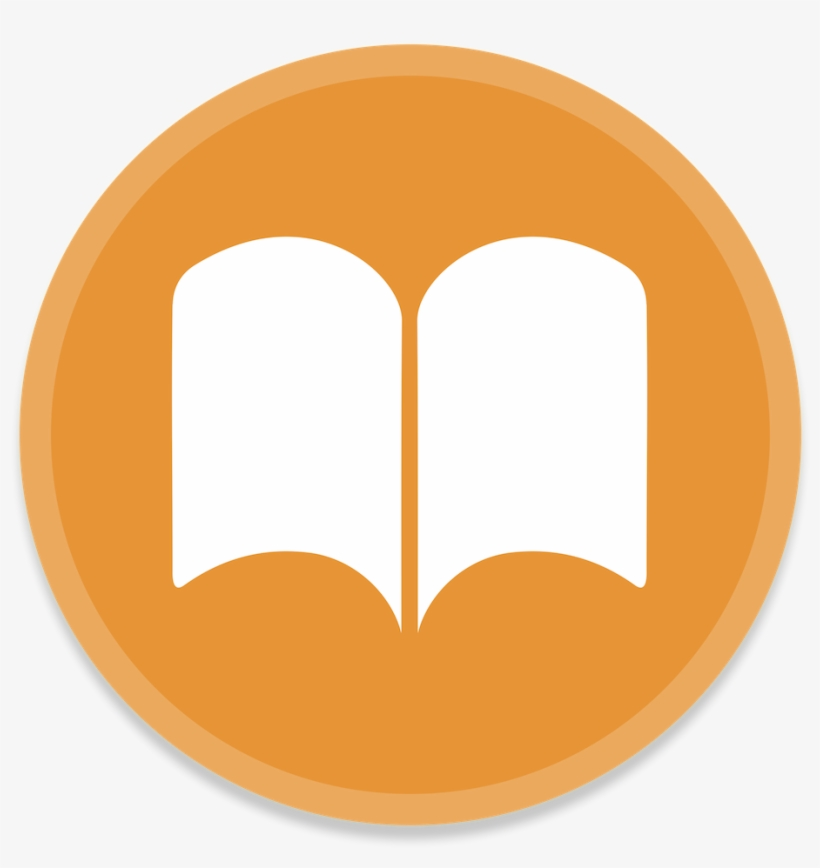 LiteracyReadingShow an interest in stories CG)Look at a picture book independently, holding it the correct way up (CG)Join in with some repeated phrases e.g. run , run as fast as you can etc (CG)Join in with action rhymes (CG)WritingBegin to develop strength in their fingers through activities such as funky fingers and dough disco (CG)Begin to develop manipulation and control when using smaller equipment (CG)PhonicsBegin to listen to sounds within the environment (CG)Begin to say what they hear (CG)ReadingShow an interest in stories CG)Look at a picture book independently, holding it the correct way up (CG)Join in with some repeated phrases e.g. run , run as fast as you can etc (CG)Join in with action rhymes (CG)WritingBegin to develop strength in their fingers through activities such as funky fingers and dough disco (CG)Begin to develop manipulation and control when using smaller equipment (CG)PhonicsBegin to listen to sounds within the environment (CG)Begin to say what they hear (CG)ReadingShow an interest in stories CG)Look at a picture book independently, holding it the correct way up (CG)Join in with some repeated phrases e.g. run , run as fast as you can etc (CG)Join in with action rhymes (CG)WritingBegin to develop strength in their fingers through activities such as funky fingers and dough disco (CG)Begin to develop manipulation and control when using smaller equipment (CG)PhonicsBegin to listen to sounds within the environment (CG)Begin to say what they hear (CG)ReadingShow an interest in stories CG)Look at a picture book independently, holding it the correct way up (CG)Join in with some repeated phrases e.g. run , run as fast as you can etc (CG)Join in with action rhymes (CG)WritingBegin to develop strength in their fingers through activities such as funky fingers and dough disco (CG)Begin to develop manipulation and control when using smaller equipment (CG)PhonicsBegin to listen to sounds within the environment (CG)Begin to say what they hear (CG)ReadingAdds missing phrases from a rhyme (CG)Shares a book with a friend or  small group (CG)WritingBegin to show more control when holding one-handed equipment(CG)Begin to refine their fine motor skills and pincer grip, using good control (CG)PhonicsBegin to identify an environmental sound (CG) Begin to identify a sound linked to a musical instrument (CG)Begin to copy a series of sounds e.g. clapping, instrument etc (CG)ReadingAdds missing phrases from a rhyme (CG)Shares a book with a friend or  small group (CG)WritingBegin to show more control when holding one-handed equipment(CG)Begin to refine their fine motor skills and pincer grip, using good control (CG)PhonicsBegin to identify an environmental sound (CG) Begin to identify a sound linked to a musical instrument (CG)Begin to copy a series of sounds e.g. clapping, instrument etc (CG)ReadingAdds missing phrases from a rhyme (CG)Shares a book with a friend or  small group (CG)WritingBegin to show more control when holding one-handed equipment(CG)Begin to refine their fine motor skills and pincer grip, using good control (CG)PhonicsBegin to identify an environmental sound (CG) Begin to identify a sound linked to a musical instrument (CG)Begin to copy a series of sounds e.g. clapping, instrument etc (CG)ReadingAdds missing phrases from a rhyme (CG)Shares a book with a friend or  small group (CG)WritingBegin to show more control when holding one-handed equipment(CG)Begin to refine their fine motor skills and pincer grip, using good control (CG)PhonicsBegin to identify an environmental sound (CG) Begin to identify a sound linked to a musical instrument (CG)Begin to copy a series of sounds e.g. clapping, instrument etc (CG)ReadingAdds missing phrases from a rhyme (CG)Shares a book with a friend or  small group (CG)WritingBegin to show more control when holding one-handed equipment(CG)Begin to refine their fine motor skills and pincer grip, using good control (CG)PhonicsBegin to identify an environmental sound (CG) Begin to identify a sound linked to a musical instrument (CG)Begin to copy a series of sounds e.g. clapping, instrument etc (CG)ReadingBegin to say what is happening in a story by using picture clues (CG)Begin to show some acknowledgement of print in the environment (CG)WritingEnjoys mark-making and drawing freely (CG)Make lines, circle and other marks (CG)Distinguish between the different marks they make (CG)PhonicsShow an interest in rhyming stories (CG)	Begin to join in when clapping syllables in a word (CG)ReadingBegin to say what is happening in a story by using picture clues (CG)Begin to show some acknowledgement of print in the environment (CG)WritingEnjoys mark-making and drawing freely (CG)Make lines, circle and other marks (CG)Distinguish between the different marks they make (CG)PhonicsShow an interest in rhyming stories (CG)	Begin to join in when clapping syllables in a word (CG)ReadingBegin to say what is happening in a story by using picture clues (CG)Begin to show some acknowledgement of print in the environment (CG)WritingEnjoys mark-making and drawing freely (CG)Make lines, circle and other marks (CG)Distinguish between the different marks they make (CG)PhonicsShow an interest in rhyming stories (CG)	Begin to join in when clapping syllables in a word (CG)ReadingBegin to say what is happening in a story by using picture clues (CG)Begin to show some acknowledgement of print in the environment (CG)WritingEnjoys mark-making and drawing freely (CG)Make lines, circle and other marks (CG)Distinguish between the different marks they make (CG)PhonicsShow an interest in rhyming stories (CG)	Begin to join in when clapping syllables in a word (CG)ReadingBegin to say what is happening in a story by using picture clues (CG)Begin to show some acknowledgement of print in the environment (CG)WritingEnjoys mark-making and drawing freely (CG)Make lines, circle and other marks (CG)Distinguish between the different marks they make (CG)PhonicsShow an interest in rhyming stories (CG)	Begin to join in when clapping syllables in a word (CG)ReadingBegin to recognise logos and their own written name (CG)Begin to remember some of a story and retell with some sequencing (CG)WritingSometimes gives meaning to their drawings (CG)Begin to imitate writing using stick shapes and symbols (CG)Use some letter like shapes when attempting to write their name (CG)PhonicsClap syllables in a word )CG)Begin to join in and say rhyming words(CG)ReadingBegin to recognise logos and their own written name (CG)Begin to remember some of a story and retell with some sequencing (CG)WritingSometimes gives meaning to their drawings (CG)Begin to imitate writing using stick shapes and symbols (CG)Use some letter like shapes when attempting to write their name (CG)PhonicsClap syllables in a word )CG)Begin to join in and say rhyming words(CG)ReadingBegin to recognise logos and their own written name (CG)Begin to remember some of a story and retell with some sequencing (CG)WritingSometimes gives meaning to their drawings (CG)Begin to imitate writing using stick shapes and symbols (CG)Use some letter like shapes when attempting to write their name (CG)PhonicsClap syllables in a word )CG)Begin to join in and say rhyming words(CG)ReadingBegin to recognise logos and their own written name (CG)Begin to remember some of a story and retell with some sequencing (CG)WritingSometimes gives meaning to their drawings (CG)Begin to imitate writing using stick shapes and symbols (CG)Use some letter like shapes when attempting to write their name (CG)PhonicsClap syllables in a word )CG)Begin to join in and say rhyming words(CG)ReadingBegin to recognise logos and their own written name (CG)Begin to remember some of a story and retell with some sequencing (CG)WritingSometimes gives meaning to their drawings (CG)Begin to imitate writing using stick shapes and symbols (CG)Use some letter like shapes when attempting to write their name (CG)PhonicsClap syllables in a word )CG)Begin to join in and say rhyming words(CG)ReadingMake comments about a book or story (CG)Begin to answer simple questions relating to a story (CG)WritingBegin to copy then independently write their own name (CG)Mark-make using some familiar letters (CG)PhonicsBegin to understand when 2 words rhyme (CG)Begin to recognise and say the first sound in their name CG)ReadingMake comments about a book or story (CG)Begin to answer simple questions relating to a story (CG)WritingBegin to copy then independently write their own name (CG)Mark-make using some familiar letters (CG)PhonicsBegin to understand when 2 words rhyme (CG)Begin to recognise and say the first sound in their name CG)ReadingMake comments about a book or story (CG)Begin to answer simple questions relating to a story (CG)WritingBegin to copy then independently write their own name (CG)Mark-make using some familiar letters (CG)PhonicsBegin to understand when 2 words rhyme (CG)Begin to recognise and say the first sound in their name CG)ReadingMake comments about a book or story (CG)Begin to answer simple questions relating to a story (CG)WritingBegin to copy then independently write their own name (CG)Mark-make using some familiar letters (CG)PhonicsBegin to understand when 2 words rhyme (CG)Begin to recognise and say the first sound in their name CG)ReadingMake comments about a book or story (CG)Begin to answer simple questions relating to a story (CG)WritingBegin to copy then independently write their own name (CG)Mark-make using some familiar letters (CG)PhonicsBegin to understand when 2 words rhyme (CG)Begin to recognise and say the first sound in their name CG)ReadingBegin to retell a familiar story (CG)Begin to show an awareness of the structure of a story (CG)Anticipate what might happen in a story CG)WritingBegin to develop a comfortable and appropriate pencil grip (CG)Write their own name independently (CG)	Form some letters correctly (CG)PhonicsBegin to sort items into groups with the same initial sound (CG)Begin to say the initial sound of an item or word (CG)Begin to identify a rhyming pair CG)ReadingBegin to retell a familiar story (CG)Begin to show an awareness of the structure of a story (CG)Anticipate what might happen in a story CG)WritingBegin to develop a comfortable and appropriate pencil grip (CG)Write their own name independently (CG)	Form some letters correctly (CG)PhonicsBegin to sort items into groups with the same initial sound (CG)Begin to say the initial sound of an item or word (CG)Begin to identify a rhyming pair CG)ReadingBegin to retell a familiar story (CG)Begin to show an awareness of the structure of a story (CG)Anticipate what might happen in a story CG)WritingBegin to develop a comfortable and appropriate pencil grip (CG)Write their own name independently (CG)	Form some letters correctly (CG)PhonicsBegin to sort items into groups with the same initial sound (CG)Begin to say the initial sound of an item or word (CG)Begin to identify a rhyming pair CG)ReadingBegin to retell a familiar story (CG)Begin to show an awareness of the structure of a story (CG)Anticipate what might happen in a story CG)WritingBegin to develop a comfortable and appropriate pencil grip (CG)Write their own name independently (CG)	Form some letters correctly (CG)PhonicsBegin to sort items into groups with the same initial sound (CG)Begin to say the initial sound of an item or word (CG)Begin to identify a rhyming pair CG)LiteracyLiteracy Reading: I understand five important things about print:• print has meaning;• print can have different purposes;• we read English text from left to right and fromtop to bottom;• the names of the different parts of a book;• we read pages in story books one at a time.Writing: I can write some or all of my name using some recognisable letters.     (refer to DSAT objectives when available)  Reading: I understand five important things about print:• print has meaning;• print can have different purposes;• we read English text from left to right and fromtop to bottom;• the names of the different parts of a book;• we read pages in story books one at a time.Writing: I can write some or all of my name using some recognisable letters.     (refer to DSAT objectives when available)  Reading: I understand five important things about print:• print has meaning;• print can have different purposes;• we read English text from left to right and fromtop to bottom;• the names of the different parts of a book;• we read pages in story books one at a time.Writing: I can write some or all of my name using some recognisable letters.     (refer to DSAT objectives when available)  Reading: I understand five important things about print:• print has meaning;• print can have different purposes;• we read English text from left to right and fromtop to bottom;• the names of the different parts of a book;• we read pages in story books one at a time.Writing: I can write some or all of my name using some recognisable letters.     (refer to DSAT objectives when available)  Reading: I understand five important things about print:• print has meaning;• print can have different purposes;• we read English text from left to right and fromtop to bottom;• the names of the different parts of a book;• we read pages in story books one at a time.Writing: I can write some or all of my name using some recognisable letters.     (refer to DSAT objectives when available)  Reading: I understand five important things about print:• print has meaning;• print can have different purposes;• we read English text from left to right and fromtop to bottom;• the names of the different parts of a book;• we read pages in story books one at a time.Writing: I can write some or all of my name using some recognisable letters.     (refer to DSAT objectives when available)  Reading: I understand five important things about print:• print has meaning;• print can have different purposes;• we read English text from left to right and fromtop to bottom;• the names of the different parts of a book;• we read pages in story books one at a time.Writing: I can write some or all of my name using some recognisable letters.     (refer to DSAT objectives when available)  Reading: I understand five important things about print:• print has meaning;• print can have different purposes;• we read English text from left to right and fromtop to bottom;• the names of the different parts of a book;• we read pages in story books one at a time.Writing: I can write some or all of my name using some recognisable letters.     (refer to DSAT objectives when available)  Reading: I understand five important things about print:• print has meaning;• print can have different purposes;• we read English text from left to right and fromtop to bottom;• the names of the different parts of a book;• we read pages in story books one at a time.Writing: I can write some or all of my name using some recognisable letters.     (refer to DSAT objectives when available)  Reading: I understand five important things about print:• print has meaning;• print can have different purposes;• we read English text from left to right and fromtop to bottom;• the names of the different parts of a book;• we read pages in story books one at a time.Writing: I can write some or all of my name using some recognisable letters.     (refer to DSAT objectives when available)  Reading: I understand five important things about print:• print has meaning;• print can have different purposes;• we read English text from left to right and fromtop to bottom;• the names of the different parts of a book;• we read pages in story books one at a time.Writing: I can write some or all of my name using some recognisable letters.     (refer to DSAT objectives when available)  Reading: I understand five important things about print:• print has meaning;• print can have different purposes;• we read English text from left to right and fromtop to bottom;• the names of the different parts of a book;• we read pages in story books one at a time.Writing: I can write some or all of my name using some recognisable letters.     (refer to DSAT objectives when available)  Reading: I understand five important things about print:• print has meaning;• print can have different purposes;• we read English text from left to right and fromtop to bottom;• the names of the different parts of a book;• we read pages in story books one at a time.Writing: I can write some or all of my name using some recognisable letters.     (refer to DSAT objectives when available)  Reading: I understand five important things about print:• print has meaning;• print can have different purposes;• we read English text from left to right and fromtop to bottom;• the names of the different parts of a book;• we read pages in story books one at a time.Writing: I can write some or all of my name using some recognisable letters.     (refer to DSAT objectives when available)  Reading: I understand five important things about print:• print has meaning;• print can have different purposes;• we read English text from left to right and fromtop to bottom;• the names of the different parts of a book;• we read pages in story books one at a time.Writing: I can write some or all of my name using some recognisable letters.     (refer to DSAT objectives when available)  Reading: I understand five important things about print:• print has meaning;• print can have different purposes;• we read English text from left to right and fromtop to bottom;• the names of the different parts of a book;• we read pages in story books one at a time.Writing: I can write some or all of my name using some recognisable letters.     (refer to DSAT objectives when available)  Reading: I understand five important things about print:• print has meaning;• print can have different purposes;• we read English text from left to right and fromtop to bottom;• the names of the different parts of a book;• we read pages in story books one at a time.Writing: I can write some or all of my name using some recognisable letters.     (refer to DSAT objectives when available)  Reading: I understand five important things about print:• print has meaning;• print can have different purposes;• we read English text from left to right and fromtop to bottom;• the names of the different parts of a book;• we read pages in story books one at a time.Writing: I can write some or all of my name using some recognisable letters.     (refer to DSAT objectives when available)  Reading: I understand five important things about print:• print has meaning;• print can have different purposes;• we read English text from left to right and fromtop to bottom;• the names of the different parts of a book;• we read pages in story books one at a time.Writing: I can write some or all of my name using some recognisable letters.     (refer to DSAT objectives when available)  Reading: I understand five important things about print:• print has meaning;• print can have different purposes;• we read English text from left to right and fromtop to bottom;• the names of the different parts of a book;• we read pages in story books one at a time.Writing: I can write some or all of my name using some recognisable letters.     (refer to DSAT objectives when available)  Reading: I understand five important things about print:• print has meaning;• print can have different purposes;• we read English text from left to right and fromtop to bottom;• the names of the different parts of a book;• we read pages in story books one at a time.Writing: I can write some or all of my name using some recognisable letters.     (refer to DSAT objectives when available)  Reading: I understand five important things about print:• print has meaning;• print can have different purposes;• we read English text from left to right and fromtop to bottom;• the names of the different parts of a book;• we read pages in story books one at a time.Writing: I can write some or all of my name using some recognisable letters.     (refer to DSAT objectives when available)  Reading: I understand five important things about print:• print has meaning;• print can have different purposes;• we read English text from left to right and fromtop to bottom;• the names of the different parts of a book;• we read pages in story books one at a time.Writing: I can write some or all of my name using some recognisable letters.     (refer to DSAT objectives when available)  Reading: I understand five important things about print:• print has meaning;• print can have different purposes;• we read English text from left to right and fromtop to bottom;• the names of the different parts of a book;• we read pages in story books one at a time.Writing: I can write some or all of my name using some recognisable letters.     (refer to DSAT objectives when available)  Reading: I understand five important things about print:• print has meaning;• print can have different purposes;• we read English text from left to right and fromtop to bottom;• the names of the different parts of a book;• we read pages in story books one at a time.Writing: I can write some or all of my name using some recognisable letters.     (refer to DSAT objectives when available)  Reading: I understand five important things about print:• print has meaning;• print can have different purposes;• we read English text from left to right and fromtop to bottom;• the names of the different parts of a book;• we read pages in story books one at a time.Writing: I can write some or all of my name using some recognisable letters.     (refer to DSAT objectives when available)  Reading: I understand five important things about print:• print has meaning;• print can have different purposes;• we read English text from left to right and fromtop to bottom;• the names of the different parts of a book;• we read pages in story books one at a time.Writing: I can write some or all of my name using some recognisable letters.     (refer to DSAT objectives when available)  Reading: I understand five important things about print:• print has meaning;• print can have different purposes;• we read English text from left to right and fromtop to bottom;• the names of the different parts of a book;• we read pages in story books one at a time.Writing: I can write some or all of my name using some recognisable letters.     (refer to DSAT objectives when available) Possible Book FocusPossible Book FocusMathematics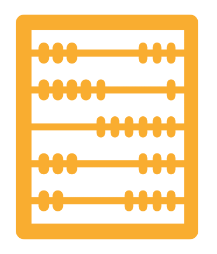 MathematicsCountBegin to join in with finger rhymes and counting songs (CG)Begin to join in counting everyday objects  with adult support (CG)Recite number names in the correct order through songs, chants and rhymes (CG)Shape, size, patternTalk about 2-dimentional  shapes , sometimes using correct name (CG)Begin to understand some positional language	 (CG)Begin to use some positional language (CG)CountBegin to join in with finger rhymes and counting songs (CG)Begin to join in counting everyday objects  with adult support (CG)Recite number names in the correct order through songs, chants and rhymes (CG)Shape, size, patternTalk about 2-dimentional  shapes , sometimes using correct name (CG)Begin to understand some positional language	 (CG)Begin to use some positional language (CG)CountBegin to join in with finger rhymes and counting songs (CG)Begin to join in counting everyday objects  with adult support (CG)Recite number names in the correct order through songs, chants and rhymes (CG)Shape, size, patternTalk about 2-dimentional  shapes , sometimes using correct name (CG)Begin to understand some positional language	 (CG)Begin to use some positional language (CG)CountBegin to join in with finger rhymes and counting songs (CG)Begin to join in counting everyday objects  with adult support (CG)Recite number names in the correct order through songs, chants and rhymes (CG)Shape, size, patternTalk about 2-dimentional  shapes , sometimes using correct name (CG)Begin to understand some positional language	 (CG)Begin to use some positional language (CG)CountBegin to use 1-1 correspondence when counting a small number of objects with support (CG)Start to count a small amount of objects in a regular arrangement (CG) Start to show numbers on fingers with support (CG)Shape, size, patternMake comparisons between 2 different sizes (CG)Make comparisons between 2 different weights (CG)Make comparisons between 2 different amounts (capacity) (CG)CountBegin to use 1-1 correspondence when counting a small number of objects with support (CG)Start to count a small amount of objects in a regular arrangement (CG) Start to show numbers on fingers with support (CG)Shape, size, patternMake comparisons between 2 different sizes (CG)Make comparisons between 2 different weights (CG)Make comparisons between 2 different amounts (capacity) (CG)CountBegin to use 1-1 correspondence when counting a small number of objects with support (CG)Start to count a small amount of objects in a regular arrangement (CG) Start to show numbers on fingers with support (CG)Shape, size, patternMake comparisons between 2 different sizes (CG)Make comparisons between 2 different weights (CG)Make comparisons between 2 different amounts (capacity) (CG)CountBegin to use 1-1 correspondence when counting a small number of objects with support (CG)Start to count a small amount of objects in a regular arrangement (CG) Start to show numbers on fingers with support (CG)Shape, size, patternMake comparisons between 2 different sizes (CG)Make comparisons between 2 different weights (CG)Make comparisons between 2 different amounts (capacity) (CG)CountBegin to use 1-1 correspondence when counting a small number of objects with support (CG)Start to count a small amount of objects in a regular arrangement (CG) Start to show numbers on fingers with support (CG)Shape, size, patternMake comparisons between 2 different sizes (CG)Make comparisons between 2 different weights (CG)Make comparisons between 2 different amounts (capacity) (CG)CountNotice when an amount changes (CG)Link numbers and amount up to 5 with support (CG)Fast recognition of amounts of up to 3 objects (subitising)  (CG)Shape, size, patternSelect an appropriate shape (CG)Combine shapes to make a new shape (CG)CountNotice when an amount changes (CG)Link numbers and amount up to 5 with support (CG)Fast recognition of amounts of up to 3 objects (subitising)  (CG)Shape, size, patternSelect an appropriate shape (CG)Combine shapes to make a new shape (CG)CountNotice when an amount changes (CG)Link numbers and amount up to 5 with support (CG)Fast recognition of amounts of up to 3 objects (subitising)  (CG)Shape, size, patternSelect an appropriate shape (CG)Combine shapes to make a new shape (CG)CountNotice when an amount changes (CG)Link numbers and amount up to 5 with support (CG)Fast recognition of amounts of up to 3 objects (subitising)  (CG)Shape, size, patternSelect an appropriate shape (CG)Combine shapes to make a new shape (CG)CountNotice when an amount changes (CG)Link numbers and amount up to 5 with support (CG)Fast recognition of amounts of up to 3 objects (subitising)  (CG)Shape, size, patternSelect an appropriate shape (CG)Combine shapes to make a new shape (CG)CountIndependently count 5 objects pointing to each object as they count ( 1-1) correspondence) (CG)Count past 5 (CG)Know that the last number counted is the total amount (CG)Shape, size, patternTalk about different patterns (CG)Recreate a pattern (CG)CountIndependently count 5 objects pointing to each object as they count ( 1-1) correspondence) (CG)Count past 5 (CG)Know that the last number counted is the total amount (CG)Shape, size, patternTalk about different patterns (CG)Recreate a pattern (CG)CountIndependently count 5 objects pointing to each object as they count ( 1-1) correspondence) (CG)Count past 5 (CG)Know that the last number counted is the total amount (CG)Shape, size, patternTalk about different patterns (CG)Recreate a pattern (CG)CountIndependently count 5 objects pointing to each object as they count ( 1-1) correspondence) (CG)Count past 5 (CG)Know that the last number counted is the total amount (CG)Shape, size, patternTalk about different patterns (CG)Recreate a pattern (CG)CountIndependently count 5 objects pointing to each object as they count ( 1-1) correspondence) (CG)Count past 5 (CG)Know that the last number counted is the total amount (CG)Shape, size, patternTalk about different patterns (CG)Recreate a pattern (CG)CountShow fingers up to 5 (CG)Independently link number and amount up to 5 (CG)Experiment with making marks to represent a number (CG)Shape, size, patternContinue a pattern (CG)Notice mistakes in patterns (CG)CountShow fingers up to 5 (CG)Independently link number and amount up to 5 (CG)Experiment with making marks to represent a number (CG)Shape, size, patternContinue a pattern (CG)Notice mistakes in patterns (CG)CountShow fingers up to 5 (CG)Independently link number and amount up to 5 (CG)Experiment with making marks to represent a number (CG)Shape, size, patternContinue a pattern (CG)Notice mistakes in patterns (CG)CountShow fingers up to 5 (CG)Independently link number and amount up to 5 (CG)Experiment with making marks to represent a number (CG)Shape, size, patternContinue a pattern (CG)Notice mistakes in patterns (CG)CountShow fingers up to 5 (CG)Independently link number and amount up to 5 (CG)Experiment with making marks to represent a number (CG)Shape, size, patternContinue a pattern (CG)Notice mistakes in patterns (CG)CountBegin to solve a number problem up to 5 (CG)	Compare quantities up to 5 using term ‘more’ or ‘less’ (CG)Compare and match amounts (CG)Shape, size, patternDescribe a sequence of events (CG)Talk about some 3-dimentional shapes using correct name (CG)CountBegin to solve a number problem up to 5 (CG)	Compare quantities up to 5 using term ‘more’ or ‘less’ (CG)Compare and match amounts (CG)Shape, size, patternDescribe a sequence of events (CG)Talk about some 3-dimentional shapes using correct name (CG)CountBegin to solve a number problem up to 5 (CG)	Compare quantities up to 5 using term ‘more’ or ‘less’ (CG)Compare and match amounts (CG)Shape, size, patternDescribe a sequence of events (CG)Talk about some 3-dimentional shapes using correct name (CG)CountBegin to solve a number problem up to 5 (CG)	Compare quantities up to 5 using term ‘more’ or ‘less’ (CG)Compare and match amounts (CG)Shape, size, patternDescribe a sequence of events (CG)Talk about some 3-dimentional shapes using correct name (CG)MathematicsMathematicsCountBegin to join in with finger rhymes and counting songs (CG)Begin to join in counting everyday objects  with adult support (CG)Recite number names in the correct order through songs, chants and rhymes (CG)Shape, size, patternTalk about 2-dimentional  shapes , sometimes using correct name (CG)Begin to understand some positional language	 (CG)Begin to use some positional language (CG)CountBegin to join in with finger rhymes and counting songs (CG)Begin to join in counting everyday objects  with adult support (CG)Recite number names in the correct order through songs, chants and rhymes (CG)Shape, size, patternTalk about 2-dimentional  shapes , sometimes using correct name (CG)Begin to understand some positional language	 (CG)Begin to use some positional language (CG)CountBegin to join in with finger rhymes and counting songs (CG)Begin to join in counting everyday objects  with adult support (CG)Recite number names in the correct order through songs, chants and rhymes (CG)Shape, size, patternTalk about 2-dimentional  shapes , sometimes using correct name (CG)Begin to understand some positional language	 (CG)Begin to use some positional language (CG)CountBegin to join in with finger rhymes and counting songs (CG)Begin to join in counting everyday objects  with adult support (CG)Recite number names in the correct order through songs, chants and rhymes (CG)Shape, size, patternTalk about 2-dimentional  shapes , sometimes using correct name (CG)Begin to understand some positional language	 (CG)Begin to use some positional language (CG)CountBegin to use 1-1 correspondence when counting a small number of objects with support (CG)Start to count a small amount of objects in a regular arrangement (CG) Start to show numbers on fingers with support (CG)Shape, size, patternMake comparisons between 2 different sizes (CG)Make comparisons between 2 different weights (CG)Make comparisons between 2 different amounts (capacity) (CG)CountBegin to use 1-1 correspondence when counting a small number of objects with support (CG)Start to count a small amount of objects in a regular arrangement (CG) Start to show numbers on fingers with support (CG)Shape, size, patternMake comparisons between 2 different sizes (CG)Make comparisons between 2 different weights (CG)Make comparisons between 2 different amounts (capacity) (CG)CountBegin to use 1-1 correspondence when counting a small number of objects with support (CG)Start to count a small amount of objects in a regular arrangement (CG) Start to show numbers on fingers with support (CG)Shape, size, patternMake comparisons between 2 different sizes (CG)Make comparisons between 2 different weights (CG)Make comparisons between 2 different amounts (capacity) (CG)CountBegin to use 1-1 correspondence when counting a small number of objects with support (CG)Start to count a small amount of objects in a regular arrangement (CG) Start to show numbers on fingers with support (CG)Shape, size, patternMake comparisons between 2 different sizes (CG)Make comparisons between 2 different weights (CG)Make comparisons between 2 different amounts (capacity) (CG)CountBegin to use 1-1 correspondence when counting a small number of objects with support (CG)Start to count a small amount of objects in a regular arrangement (CG) Start to show numbers on fingers with support (CG)Shape, size, patternMake comparisons between 2 different sizes (CG)Make comparisons between 2 different weights (CG)Make comparisons between 2 different amounts (capacity) (CG)CountNotice when an amount changes (CG)Link numbers and amount up to 5 with support (CG)Fast recognition of amounts of up to 3 objects (subitising)  (CG)Shape, size, patternSelect an appropriate shape (CG)Combine shapes to make a new shape (CG)CountNotice when an amount changes (CG)Link numbers and amount up to 5 with support (CG)Fast recognition of amounts of up to 3 objects (subitising)  (CG)Shape, size, patternSelect an appropriate shape (CG)Combine shapes to make a new shape (CG)CountNotice when an amount changes (CG)Link numbers and amount up to 5 with support (CG)Fast recognition of amounts of up to 3 objects (subitising)  (CG)Shape, size, patternSelect an appropriate shape (CG)Combine shapes to make a new shape (CG)CountNotice when an amount changes (CG)Link numbers and amount up to 5 with support (CG)Fast recognition of amounts of up to 3 objects (subitising)  (CG)Shape, size, patternSelect an appropriate shape (CG)Combine shapes to make a new shape (CG)CountNotice when an amount changes (CG)Link numbers and amount up to 5 with support (CG)Fast recognition of amounts of up to 3 objects (subitising)  (CG)Shape, size, patternSelect an appropriate shape (CG)Combine shapes to make a new shape (CG)CountIndependently count 5 objects pointing to each object as they count ( 1-1) correspondence) (CG)Count past 5 (CG)Know that the last number counted is the total amount (CG)Shape, size, patternTalk about different patterns (CG)Recreate a pattern (CG)CountIndependently count 5 objects pointing to each object as they count ( 1-1) correspondence) (CG)Count past 5 (CG)Know that the last number counted is the total amount (CG)Shape, size, patternTalk about different patterns (CG)Recreate a pattern (CG)CountIndependently count 5 objects pointing to each object as they count ( 1-1) correspondence) (CG)Count past 5 (CG)Know that the last number counted is the total amount (CG)Shape, size, patternTalk about different patterns (CG)Recreate a pattern (CG)CountIndependently count 5 objects pointing to each object as they count ( 1-1) correspondence) (CG)Count past 5 (CG)Know that the last number counted is the total amount (CG)Shape, size, patternTalk about different patterns (CG)Recreate a pattern (CG)CountIndependently count 5 objects pointing to each object as they count ( 1-1) correspondence) (CG)Count past 5 (CG)Know that the last number counted is the total amount (CG)Shape, size, patternTalk about different patterns (CG)Recreate a pattern (CG)CountShow fingers up to 5 (CG)Independently link number and amount up to 5 (CG)Experiment with making marks to represent a number (CG)Shape, size, patternContinue a pattern (CG)Notice mistakes in patterns (CG)CountShow fingers up to 5 (CG)Independently link number and amount up to 5 (CG)Experiment with making marks to represent a number (CG)Shape, size, patternContinue a pattern (CG)Notice mistakes in patterns (CG)CountShow fingers up to 5 (CG)Independently link number and amount up to 5 (CG)Experiment with making marks to represent a number (CG)Shape, size, patternContinue a pattern (CG)Notice mistakes in patterns (CG)CountShow fingers up to 5 (CG)Independently link number and amount up to 5 (CG)Experiment with making marks to represent a number (CG)Shape, size, patternContinue a pattern (CG)Notice mistakes in patterns (CG)CountShow fingers up to 5 (CG)Independently link number and amount up to 5 (CG)Experiment with making marks to represent a number (CG)Shape, size, patternContinue a pattern (CG)Notice mistakes in patterns (CG)CountBegin to solve a number problem up to 5 (CG)	Compare quantities up to 5 using term ‘more’ or ‘less’ (CG)Compare and match amounts (CG)Shape, size, patternDescribe a sequence of events (CG)Talk about some 3-dimentional shapes using correct name (CG)CountBegin to solve a number problem up to 5 (CG)	Compare quantities up to 5 using term ‘more’ or ‘less’ (CG)Compare and match amounts (CG)Shape, size, patternDescribe a sequence of events (CG)Talk about some 3-dimentional shapes using correct name (CG)CountBegin to solve a number problem up to 5 (CG)	Compare quantities up to 5 using term ‘more’ or ‘less’ (CG)Compare and match amounts (CG)Shape, size, patternDescribe a sequence of events (CG)Talk about some 3-dimentional shapes using correct name (CG)CountBegin to solve a number problem up to 5 (CG)	Compare quantities up to 5 using term ‘more’ or ‘less’ (CG)Compare and match amounts (CG)Shape, size, patternDescribe a sequence of events (CG)Talk about some 3-dimentional shapes using correct name (CG)MathematicsMathematicsMaths: can say one number for each item in order: 1,2,3,4,5.know that the last number I reach when counting a small set of objects tells me how many there are in total show ‘finger numbers’ up to 5.match the correct numeral (number symbol) to the right amount, up to 5.Maths: can say one number for each item in order: 1,2,3,4,5.know that the last number I reach when counting a small set of objects tells me how many there are in total show ‘finger numbers’ up to 5.match the correct numeral (number symbol) to the right amount, up to 5.Maths: can say one number for each item in order: 1,2,3,4,5.know that the last number I reach when counting a small set of objects tells me how many there are in total show ‘finger numbers’ up to 5.match the correct numeral (number symbol) to the right amount, up to 5.Maths: can say one number for each item in order: 1,2,3,4,5.know that the last number I reach when counting a small set of objects tells me how many there are in total show ‘finger numbers’ up to 5.match the correct numeral (number symbol) to the right amount, up to 5.Maths: can say one number for each item in order: 1,2,3,4,5.know that the last number I reach when counting a small set of objects tells me how many there are in total show ‘finger numbers’ up to 5.match the correct numeral (number symbol) to the right amount, up to 5.Maths: can say one number for each item in order: 1,2,3,4,5.know that the last number I reach when counting a small set of objects tells me how many there are in total show ‘finger numbers’ up to 5.match the correct numeral (number symbol) to the right amount, up to 5.Maths: can say one number for each item in order: 1,2,3,4,5.know that the last number I reach when counting a small set of objects tells me how many there are in total show ‘finger numbers’ up to 5.match the correct numeral (number symbol) to the right amount, up to 5.Maths: can say one number for each item in order: 1,2,3,4,5.know that the last number I reach when counting a small set of objects tells me how many there are in total show ‘finger numbers’ up to 5.match the correct numeral (number symbol) to the right amount, up to 5.Maths: can say one number for each item in order: 1,2,3,4,5.know that the last number I reach when counting a small set of objects tells me how many there are in total show ‘finger numbers’ up to 5.match the correct numeral (number symbol) to the right amount, up to 5.Maths: can say one number for each item in order: 1,2,3,4,5.know that the last number I reach when counting a small set of objects tells me how many there are in total show ‘finger numbers’ up to 5.match the correct numeral (number symbol) to the right amount, up to 5.Maths: can say one number for each item in order: 1,2,3,4,5.know that the last number I reach when counting a small set of objects tells me how many there are in total show ‘finger numbers’ up to 5.match the correct numeral (number symbol) to the right amount, up to 5.Maths: can say one number for each item in order: 1,2,3,4,5.know that the last number I reach when counting a small set of objects tells me how many there are in total show ‘finger numbers’ up to 5.match the correct numeral (number symbol) to the right amount, up to 5.Maths: can say one number for each item in order: 1,2,3,4,5.know that the last number I reach when counting a small set of objects tells me how many there are in total show ‘finger numbers’ up to 5.match the correct numeral (number symbol) to the right amount, up to 5.Maths: can say one number for each item in order: 1,2,3,4,5.know that the last number I reach when counting a small set of objects tells me how many there are in total show ‘finger numbers’ up to 5.match the correct numeral (number symbol) to the right amount, up to 5.Maths: can say one number for each item in order: 1,2,3,4,5.know that the last number I reach when counting a small set of objects tells me how many there are in total show ‘finger numbers’ up to 5.match the correct numeral (number symbol) to the right amount, up to 5.Maths: can say one number for each item in order: 1,2,3,4,5.know that the last number I reach when counting a small set of objects tells me how many there are in total show ‘finger numbers’ up to 5.match the correct numeral (number symbol) to the right amount, up to 5.Maths: can say one number for each item in order: 1,2,3,4,5.know that the last number I reach when counting a small set of objects tells me how many there are in total show ‘finger numbers’ up to 5.match the correct numeral (number symbol) to the right amount, up to 5.Maths: can say one number for each item in order: 1,2,3,4,5.know that the last number I reach when counting a small set of objects tells me how many there are in total show ‘finger numbers’ up to 5.match the correct numeral (number symbol) to the right amount, up to 5.Maths: can say one number for each item in order: 1,2,3,4,5.know that the last number I reach when counting a small set of objects tells me how many there are in total show ‘finger numbers’ up to 5.match the correct numeral (number symbol) to the right amount, up to 5.Maths: can say one number for each item in order: 1,2,3,4,5.know that the last number I reach when counting a small set of objects tells me how many there are in total show ‘finger numbers’ up to 5.match the correct numeral (number symbol) to the right amount, up to 5.Maths: can say one number for each item in order: 1,2,3,4,5.know that the last number I reach when counting a small set of objects tells me how many there are in total show ‘finger numbers’ up to 5.match the correct numeral (number symbol) to the right amount, up to 5.Maths: can say one number for each item in order: 1,2,3,4,5.know that the last number I reach when counting a small set of objects tells me how many there are in total show ‘finger numbers’ up to 5.match the correct numeral (number symbol) to the right amount, up to 5.Maths: can say one number for each item in order: 1,2,3,4,5.know that the last number I reach when counting a small set of objects tells me how many there are in total show ‘finger numbers’ up to 5.match the correct numeral (number symbol) to the right amount, up to 5.Maths: can say one number for each item in order: 1,2,3,4,5.know that the last number I reach when counting a small set of objects tells me how many there are in total show ‘finger numbers’ up to 5.match the correct numeral (number symbol) to the right amount, up to 5.Maths: can say one number for each item in order: 1,2,3,4,5.know that the last number I reach when counting a small set of objects tells me how many there are in total show ‘finger numbers’ up to 5.match the correct numeral (number symbol) to the right amount, up to 5.Maths: can say one number for each item in order: 1,2,3,4,5.know that the last number I reach when counting a small set of objects tells me how many there are in total show ‘finger numbers’ up to 5.match the correct numeral (number symbol) to the right amount, up to 5.Maths: can say one number for each item in order: 1,2,3,4,5.know that the last number I reach when counting a small set of objects tells me how many there are in total show ‘finger numbers’ up to 5.match the correct numeral (number symbol) to the right amount, up to 5.Maths: can say one number for each item in order: 1,2,3,4,5.know that the last number I reach when counting a small set of objects tells me how many there are in total show ‘finger numbers’ up to 5.match the correct numeral (number symbol) to the right amount, up to 5.Understanding the World 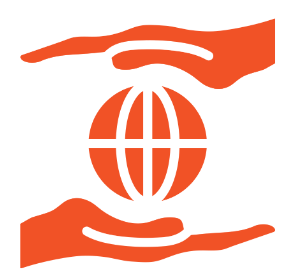 Understanding the World HistoryBegin to talk about themselves  (CG)	GeographyBegin to explore their immediate environment (CG)Science Explore different materials and talk about how they look and feel (CG)REBegin to listen to stories (CG)ICTbegin to show an interest in ICT (CG)HistoryBegin to talk about themselves  (CG)	GeographyBegin to explore their immediate environment (CG)Science Explore different materials and talk about how they look and feel (CG)REBegin to listen to stories (CG)ICTbegin to show an interest in ICT (CG)HistoryBegin to talk about themselves  (CG)	GeographyBegin to explore their immediate environment (CG)Science Explore different materials and talk about how they look and feel (CG)REBegin to listen to stories (CG)ICTbegin to show an interest in ICT (CG)HistoryBegin to talk about themselves  (CG)	GeographyBegin to explore their immediate environment (CG)Science Explore different materials and talk about how they look and feel (CG)REBegin to listen to stories (CG)ICTbegin to show an interest in ICT (CG)HistoryBegin to say who is in their family (CG)GeographyBegin to talk about places they have visited (CG)ScienceBegin to use different senses when investigating objects (CG)REBegin to say what they see in a story (CG)ICTbegin to show an interest in ICT (CG)HistoryBegin to say who is in their family (CG)GeographyBegin to talk about places they have visited (CG)ScienceBegin to use different senses when investigating objects (CG)REBegin to say what they see in a story (CG)ICTbegin to show an interest in ICT (CG)HistoryBegin to say who is in their family (CG)GeographyBegin to talk about places they have visited (CG)ScienceBegin to use different senses when investigating objects (CG)REBegin to say what they see in a story (CG)ICTbegin to show an interest in ICT (CG)HistoryBegin to say who is in their family (CG)GeographyBegin to talk about places they have visited (CG)ScienceBegin to use different senses when investigating objects (CG)REBegin to say what they see in a story (CG)ICTbegin to show an interest in ICT (CG)HistoryBegin to say who is in their family (CG)GeographyBegin to talk about places they have visited (CG)ScienceBegin to use different senses when investigating objects (CG)REBegin to say what they see in a story (CG)ICTbegin to show an interest in ICT (CG)HistoryBegin to talk about different life events ( e.g. birthdays, holidays etc) (CG)GeographyBegin to notice differences in different outdoor places (CG)	ScienceExplore how different forces feel (CG)	REBegin to answer a simple question linked to a theme (CG)ICTbegin to show some basic skills when using technology (CG)HistoryBegin to talk about different life events ( e.g. birthdays, holidays etc) (CG)GeographyBegin to notice differences in different outdoor places (CG)	ScienceExplore how different forces feel (CG)	REBegin to answer a simple question linked to a theme (CG)ICTbegin to show some basic skills when using technology (CG)HistoryBegin to talk about different life events ( e.g. birthdays, holidays etc) (CG)GeographyBegin to notice differences in different outdoor places (CG)	ScienceExplore how different forces feel (CG)	REBegin to answer a simple question linked to a theme (CG)ICTbegin to show some basic skills when using technology (CG)HistoryBegin to talk about different life events ( e.g. birthdays, holidays etc) (CG)GeographyBegin to notice differences in different outdoor places (CG)	ScienceExplore how different forces feel (CG)	REBegin to answer a simple question linked to a theme (CG)ICTbegin to show some basic skills when using technology (CG)HistoryBegin to talk about different life events ( e.g. birthdays, holidays etc) (CG)GeographyBegin to notice differences in different outdoor places (CG)	ScienceExplore how different forces feel (CG)	REBegin to answer a simple question linked to a theme (CG)ICTbegin to show some basic skills when using technology (CG)HistoryBegin to listen when others talk about  themselves and their families (CG)GeographyBegin to describe a familiar route ( e.g. route to hall/ playground/ home etc) (CG)ScienceTalk about how materials change when mixed or merged (CG)Notice obvious similarities and differences in objects (CG)REBegin to use language linked to their own feelings such as happy and sad (CG)Begin to talk about how someone might feel (CG)ICTBegin to show some basic skills when using technology (CG)HistoryBegin to listen when others talk about  themselves and their families (CG)GeographyBegin to describe a familiar route ( e.g. route to hall/ playground/ home etc) (CG)ScienceTalk about how materials change when mixed or merged (CG)Notice obvious similarities and differences in objects (CG)REBegin to use language linked to their own feelings such as happy and sad (CG)Begin to talk about how someone might feel (CG)ICTBegin to show some basic skills when using technology (CG)HistoryBegin to listen when others talk about  themselves and their families (CG)GeographyBegin to describe a familiar route ( e.g. route to hall/ playground/ home etc) (CG)ScienceTalk about how materials change when mixed or merged (CG)Notice obvious similarities and differences in objects (CG)REBegin to use language linked to their own feelings such as happy and sad (CG)Begin to talk about how someone might feel (CG)ICTBegin to show some basic skills when using technology (CG)HistoryBegin to listen when others talk about  themselves and their families (CG)GeographyBegin to describe a familiar route ( e.g. route to hall/ playground/ home etc) (CG)ScienceTalk about how materials change when mixed or merged (CG)Notice obvious similarities and differences in objects (CG)REBegin to use language linked to their own feelings such as happy and sad (CG)Begin to talk about how someone might feel (CG)ICTBegin to show some basic skills when using technology (CG)HistoryBegin to listen when others talk about  themselves and their families (CG)GeographyBegin to describe a familiar route ( e.g. route to hall/ playground/ home etc) (CG)ScienceTalk about how materials change when mixed or merged (CG)Notice obvious similarities and differences in objects (CG)REBegin to use language linked to their own feelings such as happy and sad (CG)Begin to talk about how someone might feel (CG)ICTBegin to show some basic skills when using technology (CG)HistoryBegin to recognise the sequence of time relating to ‘age’ – baby- toddler- child- teenager- adult etc (CG)GeographyKnow there are different places and countries around the world (CG)	SciencePlant seeds and care for plants ( CG)Know what a plant needs to survive and flourish (CG)REContinue to develop positive attitudes about other people (CG)Begin to make sense of their own life-story and family’s history (CG)ICTBegin to use ICT to support learning with adult support (CG)HistoryBegin to recognise the sequence of time relating to ‘age’ – baby- toddler- child- teenager- adult etc (CG)GeographyKnow there are different places and countries around the world (CG)	SciencePlant seeds and care for plants ( CG)Know what a plant needs to survive and flourish (CG)REContinue to develop positive attitudes about other people (CG)Begin to make sense of their own life-story and family’s history (CG)ICTBegin to use ICT to support learning with adult support (CG)HistoryBegin to recognise the sequence of time relating to ‘age’ – baby- toddler- child- teenager- adult etc (CG)GeographyKnow there are different places and countries around the world (CG)	SciencePlant seeds and care for plants ( CG)Know what a plant needs to survive and flourish (CG)REContinue to develop positive attitudes about other people (CG)Begin to make sense of their own life-story and family’s history (CG)ICTBegin to use ICT to support learning with adult support (CG)HistoryBegin to recognise the sequence of time relating to ‘age’ – baby- toddler- child- teenager- adult etc (CG)GeographyKnow there are different places and countries around the world (CG)	SciencePlant seeds and care for plants ( CG)Know what a plant needs to survive and flourish (CG)REContinue to develop positive attitudes about other people (CG)Begin to make sense of their own life-story and family’s history (CG)ICTBegin to use ICT to support learning with adult support (CG)HistoryBegin to recognise the sequence of time relating to ‘age’ – baby- toddler- child- teenager- adult etc (CG)GeographyKnow there are different places and countries around the world (CG)	SciencePlant seeds and care for plants ( CG)Know what a plant needs to survive and flourish (CG)REContinue to develop positive attitudes about other people (CG)Begin to make sense of their own life-story and family’s history (CG)ICTBegin to use ICT to support learning with adult support (CG)HistoryBegin to recognise similarities and differences between themselves, their family members and those of their friends (CG)GeographyTalk about how some places and countries similar or different from their own (CG)ScienceBegin to talk about and understand the life cycle of a plant (CG)Begin to talk about and understand the life cycle of an animal (CG)REKnow that there are different countries in the world and talk about the differences they have experienced or seen in photos (CG)ICTBegin to use ICT to support learning with adult support (CG)HistoryBegin to recognise similarities and differences between themselves, their family members and those of their friends (CG)GeographyTalk about how some places and countries similar or different from their own (CG)ScienceBegin to talk about and understand the life cycle of a plant (CG)Begin to talk about and understand the life cycle of an animal (CG)REKnow that there are different countries in the world and talk about the differences they have experienced or seen in photos (CG)ICTBegin to use ICT to support learning with adult support (CG)HistoryBegin to recognise similarities and differences between themselves, their family members and those of their friends (CG)GeographyTalk about how some places and countries similar or different from their own (CG)ScienceBegin to talk about and understand the life cycle of a plant (CG)Begin to talk about and understand the life cycle of an animal (CG)REKnow that there are different countries in the world and talk about the differences they have experienced or seen in photos (CG)ICTBegin to use ICT to support learning with adult support (CG)HistoryBegin to recognise similarities and differences between themselves, their family members and those of their friends (CG)GeographyTalk about how some places and countries similar or different from their own (CG)ScienceBegin to talk about and understand the life cycle of a plant (CG)Begin to talk about and understand the life cycle of an animal (CG)REKnow that there are different countries in the world and talk about the differences they have experienced or seen in photos (CG)ICTBegin to use ICT to support learning with adult support (CG)Understanding the World Understanding the World By the end of Nursery, children who are at a typical level of development in their understanding the world will be able to: Past and present-begin to make sense of their own life story and family history and remember and talk about events in their own life experiences.People, culture & communities- enjoy joining in with family customs and routines. Knows some of the things that makes them unique and can talk about some of the similarities and differences in relation to friends and family. They show some awareness that there are different countries in the world.The natural world- begin to talk about the natural world around them. They are beginning to understand the need to respect and care for the natural environment and all living things. By the end of Nursery, children who are at a typical level of development in their understanding the world will be able to: Past and present-begin to make sense of their own life story and family history and remember and talk about events in their own life experiences.People, culture & communities- enjoy joining in with family customs and routines. Knows some of the things that makes them unique and can talk about some of the similarities and differences in relation to friends and family. They show some awareness that there are different countries in the world.The natural world- begin to talk about the natural world around them. They are beginning to understand the need to respect and care for the natural environment and all living things. By the end of Nursery, children who are at a typical level of development in their understanding the world will be able to: Past and present-begin to make sense of their own life story and family history and remember and talk about events in their own life experiences.People, culture & communities- enjoy joining in with family customs and routines. Knows some of the things that makes them unique and can talk about some of the similarities and differences in relation to friends and family. They show some awareness that there are different countries in the world.The natural world- begin to talk about the natural world around them. They are beginning to understand the need to respect and care for the natural environment and all living things. By the end of Nursery, children who are at a typical level of development in their understanding the world will be able to: Past and present-begin to make sense of their own life story and family history and remember and talk about events in their own life experiences.People, culture & communities- enjoy joining in with family customs and routines. Knows some of the things that makes them unique and can talk about some of the similarities and differences in relation to friends and family. They show some awareness that there are different countries in the world.The natural world- begin to talk about the natural world around them. They are beginning to understand the need to respect and care for the natural environment and all living things. By the end of Nursery, children who are at a typical level of development in their understanding the world will be able to: Past and present-begin to make sense of their own life story and family history and remember and talk about events in their own life experiences.People, culture & communities- enjoy joining in with family customs and routines. Knows some of the things that makes them unique and can talk about some of the similarities and differences in relation to friends and family. They show some awareness that there are different countries in the world.The natural world- begin to talk about the natural world around them. They are beginning to understand the need to respect and care for the natural environment and all living things. By the end of Nursery, children who are at a typical level of development in their understanding the world will be able to: Past and present-begin to make sense of their own life story and family history and remember and talk about events in their own life experiences.People, culture & communities- enjoy joining in with family customs and routines. Knows some of the things that makes them unique and can talk about some of the similarities and differences in relation to friends and family. They show some awareness that there are different countries in the world.The natural world- begin to talk about the natural world around them. They are beginning to understand the need to respect and care for the natural environment and all living things. By the end of Nursery, children who are at a typical level of development in their understanding the world will be able to: Past and present-begin to make sense of their own life story and family history and remember and talk about events in their own life experiences.People, culture & communities- enjoy joining in with family customs and routines. Knows some of the things that makes them unique and can talk about some of the similarities and differences in relation to friends and family. They show some awareness that there are different countries in the world.The natural world- begin to talk about the natural world around them. They are beginning to understand the need to respect and care for the natural environment and all living things. By the end of Nursery, children who are at a typical level of development in their understanding the world will be able to: Past and present-begin to make sense of their own life story and family history and remember and talk about events in their own life experiences.People, culture & communities- enjoy joining in with family customs and routines. Knows some of the things that makes them unique and can talk about some of the similarities and differences in relation to friends and family. They show some awareness that there are different countries in the world.The natural world- begin to talk about the natural world around them. They are beginning to understand the need to respect and care for the natural environment and all living things. By the end of Nursery, children who are at a typical level of development in their understanding the world will be able to: Past and present-begin to make sense of their own life story and family history and remember and talk about events in their own life experiences.People, culture & communities- enjoy joining in with family customs and routines. Knows some of the things that makes them unique and can talk about some of the similarities and differences in relation to friends and family. They show some awareness that there are different countries in the world.The natural world- begin to talk about the natural world around them. They are beginning to understand the need to respect and care for the natural environment and all living things. By the end of Nursery, children who are at a typical level of development in their understanding the world will be able to: Past and present-begin to make sense of their own life story and family history and remember and talk about events in their own life experiences.People, culture & communities- enjoy joining in with family customs and routines. Knows some of the things that makes them unique and can talk about some of the similarities and differences in relation to friends and family. They show some awareness that there are different countries in the world.The natural world- begin to talk about the natural world around them. They are beginning to understand the need to respect and care for the natural environment and all living things. By the end of Nursery, children who are at a typical level of development in their understanding the world will be able to: Past and present-begin to make sense of their own life story and family history and remember and talk about events in their own life experiences.People, culture & communities- enjoy joining in with family customs and routines. Knows some of the things that makes them unique and can talk about some of the similarities and differences in relation to friends and family. They show some awareness that there are different countries in the world.The natural world- begin to talk about the natural world around them. They are beginning to understand the need to respect and care for the natural environment and all living things. By the end of Nursery, children who are at a typical level of development in their understanding the world will be able to: Past and present-begin to make sense of their own life story and family history and remember and talk about events in their own life experiences.People, culture & communities- enjoy joining in with family customs and routines. Knows some of the things that makes them unique and can talk about some of the similarities and differences in relation to friends and family. They show some awareness that there are different countries in the world.The natural world- begin to talk about the natural world around them. They are beginning to understand the need to respect and care for the natural environment and all living things. By the end of Nursery, children who are at a typical level of development in their understanding the world will be able to: Past and present-begin to make sense of their own life story and family history and remember and talk about events in their own life experiences.People, culture & communities- enjoy joining in with family customs and routines. Knows some of the things that makes them unique and can talk about some of the similarities and differences in relation to friends and family. They show some awareness that there are different countries in the world.The natural world- begin to talk about the natural world around them. They are beginning to understand the need to respect and care for the natural environment and all living things. By the end of Nursery, children who are at a typical level of development in their understanding the world will be able to: Past and present-begin to make sense of their own life story and family history and remember and talk about events in their own life experiences.People, culture & communities- enjoy joining in with family customs and routines. Knows some of the things that makes them unique and can talk about some of the similarities and differences in relation to friends and family. They show some awareness that there are different countries in the world.The natural world- begin to talk about the natural world around them. They are beginning to understand the need to respect and care for the natural environment and all living things. By the end of Nursery, children who are at a typical level of development in their understanding the world will be able to: Past and present-begin to make sense of their own life story and family history and remember and talk about events in their own life experiences.People, culture & communities- enjoy joining in with family customs and routines. Knows some of the things that makes them unique and can talk about some of the similarities and differences in relation to friends and family. They show some awareness that there are different countries in the world.The natural world- begin to talk about the natural world around them. They are beginning to understand the need to respect and care for the natural environment and all living things. By the end of Nursery, children who are at a typical level of development in their understanding the world will be able to: Past and present-begin to make sense of their own life story and family history and remember and talk about events in their own life experiences.People, culture & communities- enjoy joining in with family customs and routines. Knows some of the things that makes them unique and can talk about some of the similarities and differences in relation to friends and family. They show some awareness that there are different countries in the world.The natural world- begin to talk about the natural world around them. They are beginning to understand the need to respect and care for the natural environment and all living things. By the end of Nursery, children who are at a typical level of development in their understanding the world will be able to: Past and present-begin to make sense of their own life story and family history and remember and talk about events in their own life experiences.People, culture & communities- enjoy joining in with family customs and routines. Knows some of the things that makes them unique and can talk about some of the similarities and differences in relation to friends and family. They show some awareness that there are different countries in the world.The natural world- begin to talk about the natural world around them. They are beginning to understand the need to respect and care for the natural environment and all living things. By the end of Nursery, children who are at a typical level of development in their understanding the world will be able to: Past and present-begin to make sense of their own life story and family history and remember and talk about events in their own life experiences.People, culture & communities- enjoy joining in with family customs and routines. Knows some of the things that makes them unique and can talk about some of the similarities and differences in relation to friends and family. They show some awareness that there are different countries in the world.The natural world- begin to talk about the natural world around them. They are beginning to understand the need to respect and care for the natural environment and all living things. By the end of Nursery, children who are at a typical level of development in their understanding the world will be able to: Past and present-begin to make sense of their own life story and family history and remember and talk about events in their own life experiences.People, culture & communities- enjoy joining in with family customs and routines. Knows some of the things that makes them unique and can talk about some of the similarities and differences in relation to friends and family. They show some awareness that there are different countries in the world.The natural world- begin to talk about the natural world around them. They are beginning to understand the need to respect and care for the natural environment and all living things. By the end of Nursery, children who are at a typical level of development in their understanding the world will be able to: Past and present-begin to make sense of their own life story and family history and remember and talk about events in their own life experiences.People, culture & communities- enjoy joining in with family customs and routines. Knows some of the things that makes them unique and can talk about some of the similarities and differences in relation to friends and family. They show some awareness that there are different countries in the world.The natural world- begin to talk about the natural world around them. They are beginning to understand the need to respect and care for the natural environment and all living things. By the end of Nursery, children who are at a typical level of development in their understanding the world will be able to: Past and present-begin to make sense of their own life story and family history and remember and talk about events in their own life experiences.People, culture & communities- enjoy joining in with family customs and routines. Knows some of the things that makes them unique and can talk about some of the similarities and differences in relation to friends and family. They show some awareness that there are different countries in the world.The natural world- begin to talk about the natural world around them. They are beginning to understand the need to respect and care for the natural environment and all living things. By the end of Nursery, children who are at a typical level of development in their understanding the world will be able to: Past and present-begin to make sense of their own life story and family history and remember and talk about events in their own life experiences.People, culture & communities- enjoy joining in with family customs and routines. Knows some of the things that makes them unique and can talk about some of the similarities and differences in relation to friends and family. They show some awareness that there are different countries in the world.The natural world- begin to talk about the natural world around them. They are beginning to understand the need to respect and care for the natural environment and all living things. By the end of Nursery, children who are at a typical level of development in their understanding the world will be able to: Past and present-begin to make sense of their own life story and family history and remember and talk about events in their own life experiences.People, culture & communities- enjoy joining in with family customs and routines. Knows some of the things that makes them unique and can talk about some of the similarities and differences in relation to friends and family. They show some awareness that there are different countries in the world.The natural world- begin to talk about the natural world around them. They are beginning to understand the need to respect and care for the natural environment and all living things. By the end of Nursery, children who are at a typical level of development in their understanding the world will be able to: Past and present-begin to make sense of their own life story and family history and remember and talk about events in their own life experiences.People, culture & communities- enjoy joining in with family customs and routines. Knows some of the things that makes them unique and can talk about some of the similarities and differences in relation to friends and family. They show some awareness that there are different countries in the world.The natural world- begin to talk about the natural world around them. They are beginning to understand the need to respect and care for the natural environment and all living things. By the end of Nursery, children who are at a typical level of development in their understanding the world will be able to: Past and present-begin to make sense of their own life story and family history and remember and talk about events in their own life experiences.People, culture & communities- enjoy joining in with family customs and routines. Knows some of the things that makes them unique and can talk about some of the similarities and differences in relation to friends and family. They show some awareness that there are different countries in the world.The natural world- begin to talk about the natural world around them. They are beginning to understand the need to respect and care for the natural environment and all living things. By the end of Nursery, children who are at a typical level of development in their understanding the world will be able to: Past and present-begin to make sense of their own life story and family history and remember and talk about events in their own life experiences.People, culture & communities- enjoy joining in with family customs and routines. Knows some of the things that makes them unique and can talk about some of the similarities and differences in relation to friends and family. They show some awareness that there are different countries in the world.The natural world- begin to talk about the natural world around them. They are beginning to understand the need to respect and care for the natural environment and all living things. By the end of Nursery, children who are at a typical level of development in their understanding the world will be able to: Past and present-begin to make sense of their own life story and family history and remember and talk about events in their own life experiences.People, culture & communities- enjoy joining in with family customs and routines. Knows some of the things that makes them unique and can talk about some of the similarities and differences in relation to friends and family. They show some awareness that there are different countries in the world.The natural world- begin to talk about the natural world around them. They are beginning to understand the need to respect and care for the natural environment and all living things. By the end of Nursery, children who are at a typical level of development in their understanding the world will be able to: Past and present-begin to make sense of their own life story and family history and remember and talk about events in their own life experiences.People, culture & communities- enjoy joining in with family customs and routines. Knows some of the things that makes them unique and can talk about some of the similarities and differences in relation to friends and family. They show some awareness that there are different countries in the world.The natural world- begin to talk about the natural world around them. They are beginning to understand the need to respect and care for the natural environment and all living things. Expressive Arts and Design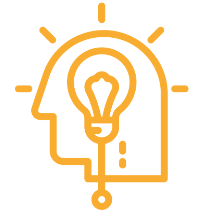 Expressive Arts and DesignMusicBegin to join in with songs and rhymes (CG)Begin to show an interest in different musical instruments and how they sound (CG)ArtBegin to explore different materials (CG)Start to use their own ideas when making and creating (CG)DTBegin to select and use resources with support to achieve a plan (CG)begin to use 1 handed tools and equipment (DT)Pretend playStart to take part pretend play (CG)MusicBegin to join in with songs and rhymes (CG)Begin to show an interest in different musical instruments and how they sound (CG)ArtBegin to explore different materials (CG)Start to use their own ideas when making and creating (CG)DTBegin to select and use resources with support to achieve a plan (CG)begin to use 1 handed tools and equipment (DT)Pretend playStart to take part pretend play (CG)MusicBegin to join in with songs and rhymes (CG)Begin to show an interest in different musical instruments and how they sound (CG)ArtBegin to explore different materials (CG)Start to use their own ideas when making and creating (CG)DTBegin to select and use resources with support to achieve a plan (CG)begin to use 1 handed tools and equipment (DT)Pretend playStart to take part pretend play (CG)MusicBegin to join in with songs and rhymes (CG)Begin to show an interest in different musical instruments and how they sound (CG)ArtBegin to explore different materials (CG)Start to use their own ideas when making and creating (CG)DTBegin to select and use resources with support to achieve a plan (CG)begin to use 1 handed tools and equipment (DT)Pretend playStart to take part pretend play (CG)MusicBegin to play an instrument loud and quiet when asked (CG)ArtBegin to join different materials together (CG)Begin to explore different textures (CG)DTBegin to show an interest in how things work (CG)Begin to use blocks to make a model (CG)Pretend playPretend that one object represents another (CG)MusicBegin to play an instrument loud and quiet when asked (CG)ArtBegin to join different materials together (CG)Begin to explore different textures (CG)DTBegin to show an interest in how things work (CG)Begin to use blocks to make a model (CG)Pretend playPretend that one object represents another (CG)MusicBegin to play an instrument loud and quiet when asked (CG)ArtBegin to join different materials together (CG)Begin to explore different textures (CG)DTBegin to show an interest in how things work (CG)Begin to use blocks to make a model (CG)Pretend playPretend that one object represents another (CG)MusicBegin to play an instrument loud and quiet when asked (CG)ArtBegin to join different materials together (CG)Begin to explore different textures (CG)DTBegin to show an interest in how things work (CG)Begin to use blocks to make a model (CG)Pretend playPretend that one object represents another (CG)MusicBegin to play an instrument loud and quiet when asked (CG)ArtBegin to join different materials together (CG)Begin to explore different textures (CG)DTBegin to show an interest in how things work (CG)Begin to use blocks to make a model (CG)Pretend playPretend that one object represents another (CG)MusicBegin to identify a simple instrument by its sound (CG)ArtBegin to develop more control using one handed tools and small equipment (CG)DTBegin to use simple ‘click’ construction kits to make a model (DT)Pretend playStart to develop their pretend play using some role play language (CG)MusicBegin to identify a simple instrument by its sound (CG)ArtBegin to develop more control using one handed tools and small equipment (CG)DTBegin to use simple ‘click’ construction kits to make a model (DT)Pretend playStart to develop their pretend play using some role play language (CG)MusicBegin to identify a simple instrument by its sound (CG)ArtBegin to develop more control using one handed tools and small equipment (CG)DTBegin to use simple ‘click’ construction kits to make a model (DT)Pretend playStart to develop their pretend play using some role play language (CG)MusicBegin to identify a simple instrument by its sound (CG)ArtBegin to develop more control using one handed tools and small equipment (CG)DTBegin to use simple ‘click’ construction kits to make a model (DT)Pretend playStart to develop their pretend play using some role play language (CG)MusicBegin to identify a simple instrument by its sound (CG)ArtBegin to develop more control using one handed tools and small equipment (CG)DTBegin to use simple ‘click’ construction kits to make a model (DT)Pretend playStart to develop their pretend play using some role play language (CG)MusicBegin to talk about how different sounds are similar and different (CG)ArtBegin to create a closed shape with a continuous line and use these shapes to represent objects (CG)begin to use a comfortable grip with some control (CG)DTBegin to explore and use different materials independently (DT)Pretend playStart to involve others in their play (CG)MusicBegin to talk about how different sounds are similar and different (CG)ArtBegin to create a closed shape with a continuous line and use these shapes to represent objects (CG)begin to use a comfortable grip with some control (CG)DTBegin to explore and use different materials independently (DT)Pretend playStart to involve others in their play (CG)MusicBegin to talk about how different sounds are similar and different (CG)ArtBegin to create a closed shape with a continuous line and use these shapes to represent objects (CG)begin to use a comfortable grip with some control (CG)DTBegin to explore and use different materials independently (DT)Pretend playStart to involve others in their play (CG)MusicBegin to talk about how different sounds are similar and different (CG)ArtBegin to create a closed shape with a continuous line and use these shapes to represent objects (CG)begin to use a comfortable grip with some control (CG)DTBegin to explore and use different materials independently (DT)Pretend playStart to involve others in their play (CG)MusicBegin to talk about how different sounds are similar and different (CG)ArtBegin to create a closed shape with a continuous line and use these shapes to represent objects (CG)begin to use a comfortable grip with some control (CG)DTBegin to explore and use different materials independently (DT)Pretend playStart to involve others in their play (CG)MusicBegin to remember and sing an entire song (CG)Begin to make up their own song or rhyme or change the lyrics of a familiar song or rhyme (CG)ArtBegin to draw with more detail (CG)Use their drawing to represent an idea, movement or sound (CG)DTBegin to develop their own ideas on what they want to make (DT)Pretend playStart to involve others in their play (CG)MusicBegin to remember and sing an entire song (CG)Begin to make up their own song or rhyme or change the lyrics of a familiar song or rhyme (CG)ArtBegin to draw with more detail (CG)Use their drawing to represent an idea, movement or sound (CG)DTBegin to develop their own ideas on what they want to make (DT)Pretend playStart to involve others in their play (CG)MusicBegin to remember and sing an entire song (CG)Begin to make up their own song or rhyme or change the lyrics of a familiar song or rhyme (CG)ArtBegin to draw with more detail (CG)Use their drawing to represent an idea, movement or sound (CG)DTBegin to develop their own ideas on what they want to make (DT)Pretend playStart to involve others in their play (CG)MusicBegin to remember and sing an entire song (CG)Begin to make up their own song or rhyme or change the lyrics of a familiar song or rhyme (CG)ArtBegin to draw with more detail (CG)Use their drawing to represent an idea, movement or sound (CG)DTBegin to develop their own ideas on what they want to make (DT)Pretend playStart to involve others in their play (CG)MusicBegin to remember and sing an entire song (CG)Begin to make up their own song or rhyme or change the lyrics of a familiar song or rhyme (CG)ArtBegin to draw with more detail (CG)Use their drawing to represent an idea, movement or sound (CG)DTBegin to develop their own ideas on what they want to make (DT)Pretend playStart to involve others in their play (CG)MusicBegin to  play a musical instrument correctly (CG)Begin to ‘pitch match’-sing the pitch of a tone sung by another person (CG)ArtBegin to show emotions in their drawings and paintings (CG)Begin to mix colours when painting (CG)DTBegin to select the correct materials for their project (DT)Pretend playDevelop a storyline in their pretend play (CG)MusicBegin to  play a musical instrument correctly (CG)Begin to ‘pitch match’-sing the pitch of a tone sung by another person (CG)ArtBegin to show emotions in their drawings and paintings (CG)Begin to mix colours when painting (CG)DTBegin to select the correct materials for their project (DT)Pretend playDevelop a storyline in their pretend play (CG)MusicBegin to  play a musical instrument correctly (CG)Begin to ‘pitch match’-sing the pitch of a tone sung by another person (CG)ArtBegin to show emotions in their drawings and paintings (CG)Begin to mix colours when painting (CG)DTBegin to select the correct materials for their project (DT)Pretend playDevelop a storyline in their pretend play (CG)MusicBegin to  play a musical instrument correctly (CG)Begin to ‘pitch match’-sing the pitch of a tone sung by another person (CG)ArtBegin to show emotions in their drawings and paintings (CG)Begin to mix colours when painting (CG)DTBegin to select the correct materials for their project (DT)Pretend playDevelop a storyline in their pretend play (CG)Expressive Arts and DesignExpressive Arts and DesignBy the end of Nursery, children who are at a typical level of development in their creative development will be able to: Creating with materials- Beginning to explore colours and how colours can be changed. They can build using simple construction materials. They are beginning to use lines to enclose a space and begin to use drawings to represent actions and objects.Being imaginative- sing familiar songs and rhymes. Explore how sounds and movements can be changes. Enjoys moving to music. play alongside others who are engaged in the same theme. They can use available resources to support their play and engage in imaginative scenarios based on their own ideas or experiences.By the end of Nursery, children who are at a typical level of development in their creative development will be able to: Creating with materials- Beginning to explore colours and how colours can be changed. They can build using simple construction materials. They are beginning to use lines to enclose a space and begin to use drawings to represent actions and objects.Being imaginative- sing familiar songs and rhymes. Explore how sounds and movements can be changes. Enjoys moving to music. play alongside others who are engaged in the same theme. They can use available resources to support their play and engage in imaginative scenarios based on their own ideas or experiences.By the end of Nursery, children who are at a typical level of development in their creative development will be able to: Creating with materials- Beginning to explore colours and how colours can be changed. They can build using simple construction materials. They are beginning to use lines to enclose a space and begin to use drawings to represent actions and objects.Being imaginative- sing familiar songs and rhymes. Explore how sounds and movements can be changes. Enjoys moving to music. play alongside others who are engaged in the same theme. They can use available resources to support their play and engage in imaginative scenarios based on their own ideas or experiences.By the end of Nursery, children who are at a typical level of development in their creative development will be able to: Creating with materials- Beginning to explore colours and how colours can be changed. They can build using simple construction materials. They are beginning to use lines to enclose a space and begin to use drawings to represent actions and objects.Being imaginative- sing familiar songs and rhymes. Explore how sounds and movements can be changes. Enjoys moving to music. play alongside others who are engaged in the same theme. They can use available resources to support their play and engage in imaginative scenarios based on their own ideas or experiences.By the end of Nursery, children who are at a typical level of development in their creative development will be able to: Creating with materials- Beginning to explore colours and how colours can be changed. They can build using simple construction materials. They are beginning to use lines to enclose a space and begin to use drawings to represent actions and objects.Being imaginative- sing familiar songs and rhymes. Explore how sounds and movements can be changes. Enjoys moving to music. play alongside others who are engaged in the same theme. They can use available resources to support their play and engage in imaginative scenarios based on their own ideas or experiences.By the end of Nursery, children who are at a typical level of development in their creative development will be able to: Creating with materials- Beginning to explore colours and how colours can be changed. They can build using simple construction materials. They are beginning to use lines to enclose a space and begin to use drawings to represent actions and objects.Being imaginative- sing familiar songs and rhymes. Explore how sounds and movements can be changes. Enjoys moving to music. play alongside others who are engaged in the same theme. They can use available resources to support their play and engage in imaginative scenarios based on their own ideas or experiences.By the end of Nursery, children who are at a typical level of development in their creative development will be able to: Creating with materials- Beginning to explore colours and how colours can be changed. They can build using simple construction materials. They are beginning to use lines to enclose a space and begin to use drawings to represent actions and objects.Being imaginative- sing familiar songs and rhymes. Explore how sounds and movements can be changes. Enjoys moving to music. play alongside others who are engaged in the same theme. They can use available resources to support their play and engage in imaginative scenarios based on their own ideas or experiences.By the end of Nursery, children who are at a typical level of development in their creative development will be able to: Creating with materials- Beginning to explore colours and how colours can be changed. They can build using simple construction materials. They are beginning to use lines to enclose a space and begin to use drawings to represent actions and objects.Being imaginative- sing familiar songs and rhymes. Explore how sounds and movements can be changes. Enjoys moving to music. play alongside others who are engaged in the same theme. They can use available resources to support their play and engage in imaginative scenarios based on their own ideas or experiences.By the end of Nursery, children who are at a typical level of development in their creative development will be able to: Creating with materials- Beginning to explore colours and how colours can be changed. They can build using simple construction materials. They are beginning to use lines to enclose a space and begin to use drawings to represent actions and objects.Being imaginative- sing familiar songs and rhymes. Explore how sounds and movements can be changes. Enjoys moving to music. play alongside others who are engaged in the same theme. They can use available resources to support their play and engage in imaginative scenarios based on their own ideas or experiences.By the end of Nursery, children who are at a typical level of development in their creative development will be able to: Creating with materials- Beginning to explore colours and how colours can be changed. They can build using simple construction materials. They are beginning to use lines to enclose a space and begin to use drawings to represent actions and objects.Being imaginative- sing familiar songs and rhymes. Explore how sounds and movements can be changes. Enjoys moving to music. play alongside others who are engaged in the same theme. They can use available resources to support their play and engage in imaginative scenarios based on their own ideas or experiences.By the end of Nursery, children who are at a typical level of development in their creative development will be able to: Creating with materials- Beginning to explore colours and how colours can be changed. They can build using simple construction materials. They are beginning to use lines to enclose a space and begin to use drawings to represent actions and objects.Being imaginative- sing familiar songs and rhymes. Explore how sounds and movements can be changes. Enjoys moving to music. play alongside others who are engaged in the same theme. They can use available resources to support their play and engage in imaginative scenarios based on their own ideas or experiences.By the end of Nursery, children who are at a typical level of development in their creative development will be able to: Creating with materials- Beginning to explore colours and how colours can be changed. They can build using simple construction materials. They are beginning to use lines to enclose a space and begin to use drawings to represent actions and objects.Being imaginative- sing familiar songs and rhymes. Explore how sounds and movements can be changes. Enjoys moving to music. play alongside others who are engaged in the same theme. They can use available resources to support their play and engage in imaginative scenarios based on their own ideas or experiences.By the end of Nursery, children who are at a typical level of development in their creative development will be able to: Creating with materials- Beginning to explore colours and how colours can be changed. They can build using simple construction materials. They are beginning to use lines to enclose a space and begin to use drawings to represent actions and objects.Being imaginative- sing familiar songs and rhymes. Explore how sounds and movements can be changes. Enjoys moving to music. play alongside others who are engaged in the same theme. They can use available resources to support their play and engage in imaginative scenarios based on their own ideas or experiences.By the end of Nursery, children who are at a typical level of development in their creative development will be able to: Creating with materials- Beginning to explore colours and how colours can be changed. They can build using simple construction materials. They are beginning to use lines to enclose a space and begin to use drawings to represent actions and objects.Being imaginative- sing familiar songs and rhymes. Explore how sounds and movements can be changes. Enjoys moving to music. play alongside others who are engaged in the same theme. They can use available resources to support their play and engage in imaginative scenarios based on their own ideas or experiences.By the end of Nursery, children who are at a typical level of development in their creative development will be able to: Creating with materials- Beginning to explore colours and how colours can be changed. They can build using simple construction materials. They are beginning to use lines to enclose a space and begin to use drawings to represent actions and objects.Being imaginative- sing familiar songs and rhymes. Explore how sounds and movements can be changes. Enjoys moving to music. play alongside others who are engaged in the same theme. They can use available resources to support their play and engage in imaginative scenarios based on their own ideas or experiences.By the end of Nursery, children who are at a typical level of development in their creative development will be able to: Creating with materials- Beginning to explore colours and how colours can be changed. They can build using simple construction materials. They are beginning to use lines to enclose a space and begin to use drawings to represent actions and objects.Being imaginative- sing familiar songs and rhymes. Explore how sounds and movements can be changes. Enjoys moving to music. play alongside others who are engaged in the same theme. They can use available resources to support their play and engage in imaginative scenarios based on their own ideas or experiences.By the end of Nursery, children who are at a typical level of development in their creative development will be able to: Creating with materials- Beginning to explore colours and how colours can be changed. They can build using simple construction materials. They are beginning to use lines to enclose a space and begin to use drawings to represent actions and objects.Being imaginative- sing familiar songs and rhymes. Explore how sounds and movements can be changes. Enjoys moving to music. play alongside others who are engaged in the same theme. They can use available resources to support their play and engage in imaginative scenarios based on their own ideas or experiences.By the end of Nursery, children who are at a typical level of development in their creative development will be able to: Creating with materials- Beginning to explore colours and how colours can be changed. They can build using simple construction materials. They are beginning to use lines to enclose a space and begin to use drawings to represent actions and objects.Being imaginative- sing familiar songs and rhymes. Explore how sounds and movements can be changes. Enjoys moving to music. play alongside others who are engaged in the same theme. They can use available resources to support their play and engage in imaginative scenarios based on their own ideas or experiences.By the end of Nursery, children who are at a typical level of development in their creative development will be able to: Creating with materials- Beginning to explore colours and how colours can be changed. They can build using simple construction materials. They are beginning to use lines to enclose a space and begin to use drawings to represent actions and objects.Being imaginative- sing familiar songs and rhymes. Explore how sounds and movements can be changes. Enjoys moving to music. play alongside others who are engaged in the same theme. They can use available resources to support their play and engage in imaginative scenarios based on their own ideas or experiences.By the end of Nursery, children who are at a typical level of development in their creative development will be able to: Creating with materials- Beginning to explore colours and how colours can be changed. They can build using simple construction materials. They are beginning to use lines to enclose a space and begin to use drawings to represent actions and objects.Being imaginative- sing familiar songs and rhymes. Explore how sounds and movements can be changes. Enjoys moving to music. play alongside others who are engaged in the same theme. They can use available resources to support their play and engage in imaginative scenarios based on their own ideas or experiences.By the end of Nursery, children who are at a typical level of development in their creative development will be able to: Creating with materials- Beginning to explore colours and how colours can be changed. They can build using simple construction materials. They are beginning to use lines to enclose a space and begin to use drawings to represent actions and objects.Being imaginative- sing familiar songs and rhymes. Explore how sounds and movements can be changes. Enjoys moving to music. play alongside others who are engaged in the same theme. They can use available resources to support their play and engage in imaginative scenarios based on their own ideas or experiences.By the end of Nursery, children who are at a typical level of development in their creative development will be able to: Creating with materials- Beginning to explore colours and how colours can be changed. They can build using simple construction materials. They are beginning to use lines to enclose a space and begin to use drawings to represent actions and objects.Being imaginative- sing familiar songs and rhymes. Explore how sounds and movements can be changes. Enjoys moving to music. play alongside others who are engaged in the same theme. They can use available resources to support their play and engage in imaginative scenarios based on their own ideas or experiences.By the end of Nursery, children who are at a typical level of development in their creative development will be able to: Creating with materials- Beginning to explore colours and how colours can be changed. They can build using simple construction materials. They are beginning to use lines to enclose a space and begin to use drawings to represent actions and objects.Being imaginative- sing familiar songs and rhymes. Explore how sounds and movements can be changes. Enjoys moving to music. play alongside others who are engaged in the same theme. They can use available resources to support their play and engage in imaginative scenarios based on their own ideas or experiences.By the end of Nursery, children who are at a typical level of development in their creative development will be able to: Creating with materials- Beginning to explore colours and how colours can be changed. They can build using simple construction materials. They are beginning to use lines to enclose a space and begin to use drawings to represent actions and objects.Being imaginative- sing familiar songs and rhymes. Explore how sounds and movements can be changes. Enjoys moving to music. play alongside others who are engaged in the same theme. They can use available resources to support their play and engage in imaginative scenarios based on their own ideas or experiences.By the end of Nursery, children who are at a typical level of development in their creative development will be able to: Creating with materials- Beginning to explore colours and how colours can be changed. They can build using simple construction materials. They are beginning to use lines to enclose a space and begin to use drawings to represent actions and objects.Being imaginative- sing familiar songs and rhymes. Explore how sounds and movements can be changes. Enjoys moving to music. play alongside others who are engaged in the same theme. They can use available resources to support their play and engage in imaginative scenarios based on their own ideas or experiences.By the end of Nursery, children who are at a typical level of development in their creative development will be able to: Creating with materials- Beginning to explore colours and how colours can be changed. They can build using simple construction materials. They are beginning to use lines to enclose a space and begin to use drawings to represent actions and objects.Being imaginative- sing familiar songs and rhymes. Explore how sounds and movements can be changes. Enjoys moving to music. play alongside others who are engaged in the same theme. They can use available resources to support their play and engage in imaginative scenarios based on their own ideas or experiences.By the end of Nursery, children who are at a typical level of development in their creative development will be able to: Creating with materials- Beginning to explore colours and how colours can be changed. They can build using simple construction materials. They are beginning to use lines to enclose a space and begin to use drawings to represent actions and objects.Being imaginative- sing familiar songs and rhymes. Explore how sounds and movements can be changes. Enjoys moving to music. play alongside others who are engaged in the same theme. They can use available resources to support their play and engage in imaginative scenarios based on their own ideas or experiences.By the end of Nursery, children who are at a typical level of development in their creative development will be able to: Creating with materials- Beginning to explore colours and how colours can be changed. They can build using simple construction materials. They are beginning to use lines to enclose a space and begin to use drawings to represent actions and objects.Being imaginative- sing familiar songs and rhymes. Explore how sounds and movements can be changes. Enjoys moving to music. play alongside others who are engaged in the same theme. They can use available resources to support their play and engage in imaginative scenarios based on their own ideas or experiences.